Муниципальное общеобразовательное учреждениеПетровская средняя общеобразовательная школа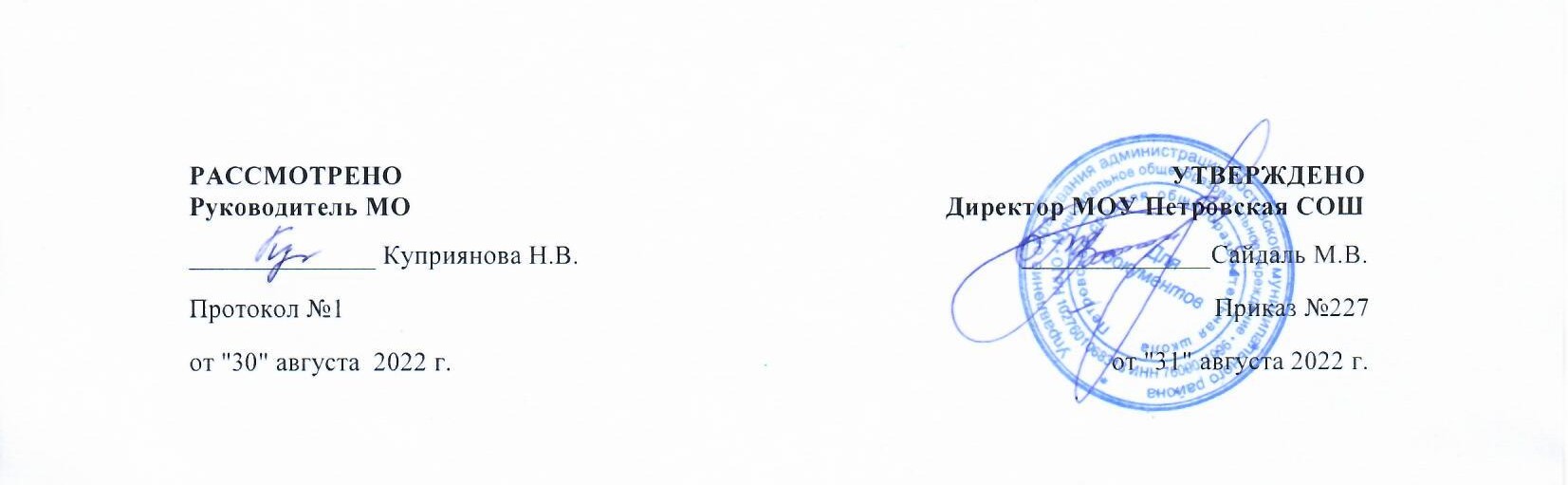 Рабочая программаучебного предметаанглийский язык2  класс2022-2023 учебный годПрограмму составила:учитель английского языка                                                                                      Каменская Н.В. р.п. Петровское, 2022 г.ПОЯСНИТЕЛЬНАЯ ЗАПИСКАНормативные документыРабочая программа по английскому языку для 2-х классов разработана в соответствии с:1. Федеральный закон об образовании в Российской Федерации [Электронный ресурс]. // Закон об образовании РФ [сайт]. — Режим доступа : http://zakon-ob-obrazovanii.ru (дата обращения: 30.05.2021). 2. Федеральный государственный образовательный стандарт начального общего образования [Электронный ресурс]. // Информационно-правовой портал «Гарант» [сайт]. — Режим доступа : http://base.garant.ru/197127/ (дата обращения: 30.05.2021). 3. Постановление Главного государственного санитарного врача РФ от 29 декабря 2010 г. № 189 «Об утверждении СанПиН 2.4.2.2821-10 "Санитарноэпидемиологические требования к условиям и организации обучения в общеобразовательных учреждениях"» с изменениями и дополнениями от 29 июня 2011 г., 25 декабря 2013 г., 24 ноября 2015 г. [Электронный ресурс]. // Информационно-правовой портал «Гарант» [сайт]. — Режим доступа : http://base.garant.ru/12183577/ (дата обращения: 30.05.2021).4. Письмо Министерства образования и науки Российской Федерации от 18 августа 2017 года № 09-1672 «О направлении методических рекомендаций по уточнению понятия и содержания внеурочной деятельности в рамках реализации основных общеобразовательных программ, в том числе в части проектной деятельности» [Электронный ресурс]. // Информационно-правовой портал «Гарант» [сайт]. — Режим доступа : https://www.garant.ru/products/ipo/prime/doc/71670346/ (дата обращения: 30.05.2020). 5. Приказ Минпросвещения России от 28 декабря 2018 г. № 345 (ред. от 22.11.2019) «О федеральном перечне учебников, рекомендуемых к использованию при реализации имеющих государственную аккредитацию образовательных программ начального общего, основного общего, среднего общего образования» [Электронный ресурс]. // Сайт компании «Консультант Плюс» [сайт]. — Режим доступа : http://www.consultant.ru/document/cons_doc_LAW_315457/ (дата обращения: 30.05.2020). 6. Примерная основная образовательная программа начального общего образования [Электронный ресурс]. // Реестр примерных основных общеобразовательных программ [сайт]. — Режим доступа : http://fgosreestr.ru (дата обращения: 30.05.2020). 2. Примерная основная образовательная программа основного общего образования [Электронный ресурс]. // Реестр примерных основных общеобразовательных программ [сайт]. — Режим доступа : http://fgosreestr.ru (дата обращения: 30.05.2020).              7. Проект научно-обоснованной концепции модернизации содержания и технологий преподавания предметной области «Иностранные языки». Учебный предмет «Иностранный язык» [Электронный ресурс]. // Модернизация содержания и технологий обучения [сайт]. — Режим доступа : http://www.predmetconcept.ru/subject-form/inostrannyj-jazyk (дата обращения: 30.05.2020). 8. Общеевропейские компетенции владения иностранным языком: Изучение, преподавание, оценка (на английском языке) [Электронный ресурс]. // Council of Europe [сайт]. — Режим доступа : https://rm.coe.int/1680459f97 (дата обращения: 30.05.2020). 9. Сайт Федерального института педагогических измерений [Электронный ресурс]. // ФИПИ [сайт]. — Режим доступа : www.fipi.ru (дата обращения: 30.05.2020). 10. Экспресс-анализ цифровых образовательных ресурсов и сервисов для организации учебного процесса школ в дистанционной форме [Текст]. / И. А. Карлов, В. О. Ковалев, Н. А. Кожевников, Е. Д. Патаракин, И. Д. Фрумин, А. Н. Швиндт, Д. О. Шонов. Национальный исследовательский университет «Высшая школа экономики», Институт образования. — М.: НИУ ВШЭ, 2020. — 56 с. – // Современная аналитика образования. — №4 (34). — Режим доступа : https://www.rvc.ru/upload/iblock/ecd/educational_services.pdf (дата обращения: 30.05.2020). 11. Модели смешанного обучения [Электронный ресурс]. // Смешанное обучение в России. Сайт ассоциации смешанного обучения [сайт]. — Режим доступа : http://blendedlearning.pro/blended_learning_models/ (дата обращения: 30.05.2020). Учебным планом МОУ Петровская СОШ. Основная образовательная программа начального общего образования МОУ Петровская СОШПоложение о рабочей программе педагога, реализующего ФГОС НОО, ООО и СОО, в МОУ Петровской СОШУМК «Английский в фокусе - 2», Н.И. Быкова, Д. Дули, М.Д._Поспелова , В. Эванс, Издательство «Просвещение», 2021Учебно-методический комплектДля реализации программного содержания используется программное пособие УМК «Английский в фокусе - 2», Н.И. Быкова, Д. Дули, М.Д._Поспелова , В. Эванс, Издательство «Просвещение», 2021общеобразовательных учреждений.Выбор данного УМК обусловлен следующими причинами:1. данные учебные пособия включены в федеральный список учебных пособий, рекомендованных для начальной школы;2. данная линия учебников является завершенной и позволяет обеспечить преемственность обучения между начальным и средним этапами обучения;3. УМК ориентирован на формирование межкультурной компетенции учащихся.Авторы серии "Английский в фокусе»" ставили своей целью комплексное решение задач, стоящих перед предметом "Иностранный язык" а именно формирование иноязычной коммуникативной компетенции учащихся, понимаемой как их способность и готовность общаться на английском языке в пределах, определенных стандартом по иностранным языкам и примерной программой по английскому языку.Место предмета в учебном планеПрограмма реализует обязательный (базовый) минимум содержания образования, детализирует и раскрывает содержание стандарта, определяет общую стратегию обучения, воспитания и развития учащихся средствами учебного предмета в соответствии с целями изучения английского языка.Авторская программа для 2 класса рассчитана на 68 часов: 2 часа в неделю. По учебному плану школы – 68 часов. Рабочая программа учитывает направленность  2-х классов, в которых будет осуществляться учебный процесс, где учащиеся находятся на ранней ступени обучения иностранному языку.Рабочая программа ориентирована на использование учебно-методического комплекта «Английский в фокусе» (“Spotlight”) для 2 класса общеобразовательных учреждений, который включает в себя: учебник, книгу для учителя, аудиоприложение (CDMP3).Общая характеристика учебного предметаИностранный язык (в том числе английский) входит в общеобразовательную область «Филология». Язык является важнейшим средством общения, без которого невозможно существование и развитие человеческого общества. Происходящие сегодня изменения в общественных отношениях, средствах коммуникации (использование новых информационных технологий) требуют повышения коммуникативной компетенции школьников, совершенствования их филологической подготовки. Все это повышает статус предмета «иностранный язык» как общеобразовательной учебной дисциплины. Основное назначение иностранного языка состоит в формировании коммуникативной компетенции, т.е. способности и готовности осуществлять иноязычное межличностное и межкультурное общение с носителями языка. Иностранный язык – один из важных и относительно новых предметов в системе подготовки современного и полиязычного мира. Наряду с русским языком и литературным чтением он входит в число предметов филологического цикла и формирует коммуникативную культуру школьника, способствует его общему речевому развитию, расширению кругозора и воспитанию.Воспитание общей коммуникативной культуры, формирование коммуникативной компетенции в родном и иностранном языках — это важнейшая задача современной школы, успешное осуществление которой во многом зависит от основ, заложенных в начальной школе.Цели  и задачи обучения английскому языкуВ процессе изучения английского языка по УМК «Английский в фокусе» реализуется следующие цели:формирование умений общаться на английском языке с учетом речевых возможностей и потребностей младших школьников; формирование коммуникативных умений в 4 основных видах речевой деятельности – говорении, аудировании, чтении и письме;развитие личности, речевых способностей, внимания, мышления, памяти и воображения младшего школьника,развитие мотивации к овладению английским языком;обеспечение коммуникативнно-психологической адаптации младших школьников к новому языковому миру для преодоления в дальнейшем психологического барьера и использования языка как средства общения;освоение элементарных лингвистических представлений, доступных младшим школьникам и необходимых для овладения устной и письменной речью на английском языке;приобщение детей к новому социальному опыту с использованием английского языка: знакомство младших школьников с миром зарубежных сверстников, с зарубежным детским фольклором и доступными образцами художественной литературы; воспитание дружелюбного отношения к представителям других стран;формирование речевых, интеллектуальных и познавательных способностей младших школьников, а также их обще-учебных умений.Основные   задачи   УМК   «Английский   в   фокусе—2»Модульный подход в серии УМК «Английский в фокусе» позволяет осуществлять всестороннее развитие учащихся. Он дает им возможность разносторонне прорабатывать тему и учитывает особенности памяти. Учащимся предлагается участвовать в различных видах деятельности, таких как ролевая игра, разучивание рифмовок с движениями, драматизация диалогов и сказки, интервьюирование одноклассников, составление проектов и их презентация и т. д. Вся работа направлены на развитие языковых навыков, умения «учись учиться» и на приобретение навыков общения.Развитие речевой и языковой компетенцийЗавершив работу над каждым модулем, учащиеся должны уметь следующее:— соотносить новые слова с предметами, изображёнными на картинках в учебнике, раздаточном материале и на плакатах; распознавать и употреблять в речи изученные лексические единицы (слова, словосочетания, оценочную лексику, речевые клише) и грамматические явления;— соблюдать правила произношения и соответствующую интонацию: адекватно произносить иразличать на слух все звуки английского языка; соблюдать правильное ударение в словах и фразах, интонацию основных типов предложений;— общаться со своими одноклассниками на английском языке: вести и поддерживать элементарный диалог — обмениваться простой информацией на изученные темы;— понимать на слух разные типы текста (краткие диалоги, описания, рифмовки, песни); понимать на слух речь учителя по ведению урока; связные высказывания учителя, построенные на знакомом материале и/или содержащие некоторые незнакомые слова; высказывания одноклассников;понимать основную информацию, извлекать конкретную информацию из услышанного; вербально или невербально реагировать на неё;— рассказывать по образцу, воспроизводить наизусть изученные рифмовки, стихотворения,песни;краткопередаватьсодержаниепрочитанного/услышанного текста;— читать вслух небольшие тексты, построенные на изученном языковом материале, с применением правил чтения и орфографии;— читать про себя небольшие тексты, включающие отдельные новые слова, используя разные стратегии, направленные на понимание основной идеи текста, полное понимание текста и извлечение необходимой информации;— писать с опорой на образец короткие сочинения и другие виды работ.Развитие социокультурной осведомлённости и мотивации дальнейшего овладения английским языкомЗавершив работу над каждым модулем, учащиеся должны уметь следующее:— хорошо понимать те аспекты культуры и традиций Великобритании, с которыми познакомились в модуле;— иметь возможность сравнить и сопоставить культуру нашей страны с культурой Великобритании;— иметь мотивацию читать на английском языке благодаря сказке и т. д.Развитие метапредметных уменийЗавершив работу над каждым модулем, учащиеся должны:— уметь выбирать адекватные языковые и речевые средства для успешного решения элементарной коммуникативной задачи;— взаимодействовать с окружающими при выполнении разных ролей в пределах речевых потребностей и возможностей, соблюдать правила, участвуя в играх, работая в парах и группах;— уметь действовать по образцу при выполнении упражнений и составлении собственных высказываний в пределах тематики модуля;— владеть умением координированной работы с разными компонентами учебно-методическогокомплекта;— оценивать свои успехи в изучении языка (при выполнении тестов и заданий), развивая таким образом умение осуществлять самоконтроль, самооценку;— становиться более ответственными, пополняя свой Языковой портфель и ведя об этом записи.Основное содержаниеКраткая   характеристика   УМК     УМК   «Английский   в   фокусе—2»   предназначен   для   учащихся   2   класса   общеобразовательных   школ и   рассчитан    на  два   часа   в  неделю.   УМК    создан    на  основе   Примерной       программы      по  иностранным языкам   с   учётом   требований   федерального   государственного   образовательного   стандарта   начального   общего     образования,      а  также   в  соответствии     с  Европейскими       стандартами      в  области    изучения иностранных   языков,   что   является   его   отличительной   особенностью.     ФГОС   устанавливает   требования   к   результатам   обучающихся,   освоивших   основную   образовательную   программу   начального   общего   образования:—  личностным,        включающим   готовность   и   способность   обучающихся   к   саморазвитию,   сформированность      мотивации      к  обучению     и  познанию,     ценностно-смысловые          установки    обучающихся, отражающие         их  индивидуально-личностные             позиции, социальные  компетенции, личностные качества;   сформированность   основ   гражданской   идентичности;     —  метапредметным,  включающим   освоенные   обучающимися   универсальные   учебные   действия (познавательные, регулятивные   и  коммуникативные),  обеспечивающие  овладение  ключевыми    компетенциями,   составляющими   основу   умения   учиться,   и   межпредметными   понятиями;—   предметным,  включающим  освоенный      обучающимися        в  ходе   изучения  учебного    предмета  опыт специфической  для  данной     предметной  области   деятельности  по  получению нового  знания,   его   преобразованию   и   применению,   а   также   систему   основополагающих   элементов   научного   знания,   лежащих   в   основе   современной   научной   картины   мира.     УМК     «Английский      в  фокусе—2»      поможет     учащимся     использовать      английский     язык   эффективно, развивать   мотивы   учебной   деятельности,   формировать   личностный   смысл   учения   и   даст   детям   возможность   изучать   английский   язык   с   удовольствием.     УМК   развивает   коммуникативные   умения   в   основных   видах   речевой   деятельности:   аудировании, говорении, чтении  и  письме,    формирует      умение     общаться    на   английском      языке   на  элементарном уровне с  учётом   речевых    возможностей  и  потребностей      младших школьников  в  устной   (аудирование   и   говорение)   и   письменной (чтениеи  письмо) формах.Принципы,  положенные  в  основу   обучения  английскому  языку   в  данном    УМК,    во  многом     совпадают   с   принципами   обучения   родному   языку.   Младшие   школьники   усваивают   звуки,   слова,   струк-туры   в простых   и   в   то   же время   реальных   речевых   ситуациях,   ежедневно   возникающих   при   общении   со   сверстниками,   где   им   приходится   выражать   свои   мысли,   чувства,   желания   и  т.д.   Детям   предлагается    обсуждать     на   английском     языке   те  же   темы,   которые    волнуют     их  в  реальной    жизни:    дом,день   рождения,   животные,   игрушки   и   др.Вводные занятия «Знакомство с английскими звуками!»Учащиеся узнают первые фразы на английском языке: как представиться, как поздороваться и попрощаться, Знакомятся с английскими звуками и алфавитом.Вводный модуль «Моя семья!»Учащиеся встречаются с героями учебника и усваивают элементарные слова и структуры по данной теме.Модуль 1 «Мой дом!»Научить называть и описывать  предметы мебели и части дома.Модуль 2 «Мой день рождения!»Научить говорить о возрасте, дне рождения и еде.Модуль 3 «Мои животные!»Научить называть животных, говорить о том, что они умеют/не умеют делать.Модуль 4 «Мои игрушки!»Научить называть игрушки, говорить  где они находятся, описывать внешность.Модуль 5 «Мои каникулы!»Научить говорить о погоде, одежде, каникулах и временах года.В каждом модуле есть следующие разделы:Portfolio предлагает небольшое письменное задание, в котором учащиеся пишут о себе с помощью текста-опоры.Spotlight on the UK знакомит учащихся с культурой Великобритании. Этот раздел представлен небольшими текстами о некоторых сторонах жизни этой страны.Сказка «Городской и сельский мышонок» знакомит учащихся с английским фольклором.Каждый модуль заканчивается разделом Now I know, в котором учащиеся имеют возможность проверить  насколько успешно они усвоили изученный материал, а учитель определяет, что нужно повторить еще раз и проработать.Все диалоги,  песни,  рифмовки, сказка записаны на дисках.Личностные, метапредметные и предметные результаты освоения учебного предмета.Личностными результатами изучения предмета «Английский язык» являются следующие умения:осознать роль языка, в том числе иностранного, как основного средства общения между людьми;иметь общее представление о мире как многоязычном и поликультурном обществе;познакомиться с миром зарубежных сверстников с использованием средств изучаемого языка (через детский фольклор, некоторые образцы детской художественной литературы традиции).эмоциональное «проживать» текста, выражать своих эмоций;понимать эмоции других людей, сочувствие, сопереживание;высказывать свое отношение к героям прочитанных произведений, к их поступкам.Средством достижения этих результатов служат тексты учебников, вопросы и задания к ним, проблемно-диалогическая технология (авторские тексты – диалоги постоянно действующих героев).Метапредметными результатами изучения курса «Английский язык» является формирование универсальных учебных действий (УУД).Регулятивные УУД:определять и формулировать цель деятельности на уроке с помощью учителя;проговаривать последовательность действий на уроке;учиться  высказывать своё предположение (версию) на основе работы с материалом учебника;учиться работать по предложенному учителем плануСредством формирования регулятивных УУД служит проблемно-диалогическая технология.Познавательные УУД:ориентироваться в учебнике (на развороте, в оглавлении, в условных обозначениях); в словаре;находить ответы на вопросы в тексте, иллюстрациях;делать выводы в результате совместной работы класса и учителя;преобразовывать информацию из одной формы в другую: подробно пересказывать небольшие тексты.Средством формирования познавательных УУД служат тексты учебника и его методический аппарат, обеспечивающие формирование функциональной грамотности (первичных навыков работы с информацией).Коммуникативные УУД:оформлять свои мысли в устной и письменной форме (на уровне предложения или небольшого текста);слушать и понимать речь других; пользоваться приёмами слушания: фиксировать тему (заголовок), ключевые слова;выразительно читать и пересказывать текст;договариваться с одноклассниками совместно с учителем о правилах поведения и общения оценки и самооценки и следовать им;учиться  работать в паре, группе; выполнять различные роли (лидера, исполнителя).Средством формирования коммуникативных УУД служат проблемно-диалогическая технология и организация работы в парах и малых группах.Предметными результатами изучения иностранного языка в начальной школе являются: овладение начальными представлениями о нормах иностранного языка (фонетических, лексических, грамматических); умение (в объеме содержания курса) находить и сравнивать такие языковые единицы, как звук, буква, слово.В коммуникативной сфере (т.е. во владении английским языком как средством общения)Речевая компетенция в следующих видах речевой деятельности:Говорение:Участвовать в элементарных диалогах: этикетный диалог в ограниченном круге типичных ситуаций общения; диалог-расспрос (вопрос-ответ); диалог-побуждение к действию;составлять небольшое описание предмета, картинки, персонажа;воспроизводить наизусть небольшие произведения детского фольклора (стихотворения и песни);составлять краткую характеристику персонажа;Аудирование:Воспринимать на слух речь учителя и одноклассников;воспринимать на слух и понимать основную информацию, содержащуюся в аудиотексте (сообщение, рассказ, сказка), построенном в основном на знакомом языковом материале;воспринимать на слух и полностью понимать информацию, содержащуюся в аудиотексте;использовать контекстуальную и языковую догадки при восприятии на слух текстов, содержащих некоторые незнакомые слова.Чтение:Соотносить графический образ английского слова с его звуковым образом;читать вслух небольшие тексты, построенные на изученном материале, соблюдая правила чтения, произношения и нужную интонацию;читать про себя и понимать основное содержание текстов, включающих как изученный языковой материал, так и отдельные незнакомые слова; находить в тексте нужную информацию;догадываться о значении незнакомых слов по контексту;не обращать внимания на незнакомые слова, не мешающие понять основное содержание текста.Письменная речь:Владеть техникой письма;списывать текст и выписывать из него слова, словосочетания, простые предложения;восстанавливать слово, предложение, текст в соответствии с решаемой учебной задачей;писать с опорой на образец поздравление с праздником и короткое личное письмо;кратко отвечать на вопросы к тексту в письменной форме;составлять рассказ в письменной форме по плану/ключевым словам;заполнять анкету;правильно оформлять конверт (с опорой на образец).Языковая компетенция (владение языковыми средствами):Графика, каллиграфия, орфографияПользоваться английским алфавитом;  знать последовательность букв в нем;воспроизводить графически и каллиграфически корректно все буквы английского алфавита (полупечатное написание букв, буквосочетаний, слов);применять основные правила чтения и орфографии, читать и писать изученные слова английского языка;отличать буквы от знаков транскрипции;сравнивать и анализировать буквосочетания английского языка и их транскрипцию;группировать слова в соответствии с изученными правилами чтения;уточнять написание слова в словаре Учебника.Фонетическая сторона речиРазличать на слух и произносить все звуки английского языка, соблюдая нормы произношения звуков;соблюдать правильное ударение в изолированном слове, фразе;различать коммуникативные типы предложений по интонации;корректно  произносить  предложения  с точки  зрения  их ритмико-интонационных особенностей;распознавать случаи использования связующего 'г' и соблюдать их в речи;соблюдать интонацию перечисления;соблюдать правило отсутствия ударения на служебных словах (артиклях, союзах, предлогах);читать изучаемые слова по транскрипции.Лексическая сторона речиУзнавать в письменном и устном тексте изученные лексические единицы, в том числе устойчивые словосочетания, в пределах тематики начальной школы;оперировать в процессе общения активной лексикой в соответствии с коммуникативной задачей;узнавать простые словообразовательные элементы;опираться на языковую догадку в процессе чтения и аудирования (интернациональные и сложные слова).Социокультурная компетенцияЗнать названия англоязычных стран, некоторых литературных персонажей известных детских произведений, сюжетов некоторых популярных сказок, написанных на английском языке, небольших произведений детского фольклора (стихов, песен);знать элементарные нормы речевого и неречевого поведения, принятых в странах изучаемого языка.В познавательной сфере:Сравнивать языковые явления родного и иностранного языков на уровне отдельных звуков букв, слов, словосочетаний, простых предложений;уметь действовать по образцу при выполнении упражнений и составлении собственных высказываний в пределах тематики начальной школы;совершенствовать приемы работы с текстом с опорой на умения, приобретенные на уроках родного языка (прогнозировать содержание текста по заголовку, иллюстрациям и др.)уметь пользоваться справочным материалом, представленным в доступном данному возрасту виде (правила, таблицы);уметь осуществлять самонаблюдение и самооценку в доступных младшему школьнику пределах;В ценностно-ориентированной сфере:Иметь представление об изучаемом языке как средстве выражения мыслей, чувств, эмоций;приобщиться к культурным ценностям другого народа через произведения детского фольклора, через непосредственное участие в туристических поездках.В эстетической сфере:Владеть элементарными средствами выражения чувств и эмоций на английском языке;развивать чувства прекрасного в процессе знакомства с образцами доступной детской литературы.В трудовой сфере:Уметь следовать намеченному плану в своем учебном труде. ПРЕДМЕТНЫЕ РЕЗУЛЬТАТЫКоммуникативные уменияГоворениеУченик научится:- вести и поддерживать элементарный диалог: этикетный, диалог-расспрос, диалог-побуждение;- кратко описывать и характеризовать предмет, картинку, персонаж;- рассказывать о себе, своей семье, друге, школе, родном крае, стране и т. п. (в пределах тематики начальной школы);- воспроизводить наизусть небольшие произведения детского фольклора: рифмовки, стихотворения, песни;- кратко передавать содержание прочитанного/услышанного текста;- выражать отношение к прочитанному/услышанному.Учащиеся получат возможность научиться:-брать и давать интервью-познакомиться с особенностями интонации основных типов предложений – утвердительного, вопросительного, побудительного-участвовать в элементарном этикетном диалоге;-принимать участие в диалоге, полилоге, используя оценочные суждения, в ситуациях официального и неофициального общенияАудированиеУченик научится:- понимать на слух речь учителя по ведению урока; связные высказывания учителя, построенные на знакомом материале и/или содержащие некоторые незнакомые слова; выказывания одноклассников;- понимать основную информацию услышанного (небольшие тексты и сообщения, построенные на изученном речевом материале, как при непосредственном общении, так и при восприятии аудиозаписи);- извлекать конкретную информацию из услышанного;- вербально или невербально реагировать на услышанное;- понимать на слух разные типы текста (краткие диалоги, описания, рифмовки, песни);- использовать контекстуальную или языковую догадку;Учащиеся получат возможность научиться:-выделять основную мысль в воспринимаемом на слух тексте;-отделять в тексте, воспринимаемом на слух, главные факты от второстепенных;-использовать контекстуальную или языковую догадку при восприятии на слух текстов, содержащих незнакомые слова;-игнорировать незнакомые языковые явления, несущественные для понимания основного содержания воспринимаемого на слух текста.ЧтениеУченик научится:- с помощью (изученных) правил чтения и с правильным словесным ударением;- с правильным логическим и фразовым ударением простые нераспространённые предложения;- основные коммуникативные типы предложений (повествовательные, вопросительные, побудительные, восклицательные);- небольшие тексты с разными стратегиями, обеспечивающими понимание основной идеи текста, полное понимание текста и понимание необходимой информации.Учащиеся получат возможность научиться:-догадываться о значении незнакомых слов по сходству с русским/родным языком, по словообразовательным элементам, по контексту;-игнорировать в процессе чтения незнакомые слова, не мешающие понять основное содержание текста;-пользоваться сносками и лингвострановедческим справочником.Письмо и письменная речьУченик научится:- правильно списывать слова и словосочетания;- выполнять лексико-грамматические упражнения;- делать подписи к рисункам;- отвечать письменно на вопросы;Учащиеся получат возможность научиться:- писать открытки-поздравления с праздником и днём рождения;- писать личные письма в рамках изучаемой тематики с опорой на образец;- правильно оформлять конверт (с опорой на образец).Языковая компетентность (владение языковыми средствами)Графика и орфографияУченик научится:- распознавать слова, написанные разными шрифтами;- отличать буквы от транскрипционных знаков;- читать слова по транскрипции;- пользоваться английским алфавитом;Учащиеся получат возможность научиться:- сравнивать и анализировать буквы/буквосочетания и соответствующие транскрипционные знаки;- писать красиво- писать правильно- группировать слова в соответствии с изученными правилами чтения;- использовать словарь для уточнения написания словаФонетическая сторона речиУченик научится:- различать на слух и адекватно произносить все звуки английского языка;- соблюдать нормы произношения звуков английского языка в чтении вслух и устной речи (долгота и краткость гласных, отсутствие оглушения звонких согласных в конце слов, отсутствие смягчения согласных перед гласными);- соблюдать правильное ударение в изолированном слове, фразе;Учащиеся получат возможность научиться:- понимать и использовать логическое ударение во фразе, предложении;- правильно произносить предложения с однородными членами (соблюдая интонацию перечисления);- различать коммуникативный тип предложения по его интонации;- правильно произносить предложения с точки зрения их ритмико-интонационных особенностей – повествовательное (утвердительное и отрицательное), вопросительное (общий и специальный вопросы), побудительное и восклицательное предложения.Лексическая сторона речиУченик научится:- понимать значение лексических единиц в письменном и устном тексте в пределах тематики начальной школы;- использовать в речи лексические единицы, обслуживающие ситуации общения в пределах тематики начальной школы в соответствии с коммуникативной задачей;Учащиеся получат возможность научиться:- распознавать по определённым признакам части речи;- использовать правила словообразования;- догадываться о значении незнакомых слов, используя различные виды догадки (по аналогии с родным языком, словообразовательным элементам и т. д.). Грамматическая сторона речиУченик научится:- понимать и употреблять в речи изученные существительные с определённым/неопределённым/нулевым артиклем, прилагательные в положительной, сравнительной и превосходной степени, количественные (до 10) личные, притяжательные и вопросительные местоимения, глагол have (got), глагол-связку tobe, модальные глаголы can, наиболее употребительные предлоги для выражения временных и пространственных отношений;- употреблять основные коммуникативные типы предложений, безличные предложения, предложения с оборотом there is/there are, побудительные предложения в утвердительной и отрицательной формах;- понимать и использовать неопределённый, определённый и нулевой артикли;Учащиеся получат возможность научиться:- понимать и использовать в речи указательные (this, that, these, those) и неопределённые (some, any) местоимения;- понимать и использовать в речи множественное число существительных, образованных по правилам и не по правилам;- понимать и использовать в речи сложносочинённые предложения с союзами and и but;- понимать и использовать в речи сложноподчинённые предложения с союзом because.Особенности видов памятиИзвестно, что новая информация воспринимается и запоминается по-разному. У одних учащихся лучше развита зрительная память (визуалы), у других — слуховая (аудиалы), а третьи воспринимают большую часть информации через осязание и с помощью движений (кинестетики).• Визуалы лучше воспринимают новый материал с использованием разных наглядных пособий,таких как диаграммы, иллюстрации, видеофильмы, картинки, раздаточный материал, мимика ижесты учителя и т. д.• Аудиаламнеобходим слуховой сигнал, они лучше запоминают, участвуя в разговорах, дискуссиях. Письменная информация мало что значит для них до тех пор, пока они её не услышат.Очень часто они лучше воспринимают текст, который читается вслух или записан на диск. Такие учащиеся музыкальны, воспринимают мир через звуки, ритм и образы.• Кинестетики познают мир с помощью прикосновений и движений. Они очень подвижны, имтрудно усидеть на одном месте и долго заниматься одним делом. Такие учащиеся любят активные игры,хорошо выполняют различные действия, у них хорошая координация движений и хороший глазомер.Для успешного восприятия материала учащимися, обладающими разными видами памяти, вУМК предусмотрены задания и упражнения, позволяющие использовать все  каналы восприятия. Так,для детей-визуалов предусмотрены разные виды наглядности: красочные иллюстрации учебника,буклет с раздаточным материалом, плакаты и видеофильм. Большинство текстов УМК записаны надиски со звуковым и музыкальным оформлением, что отвечает потребностям детей-аудиалов. Длядетей-кинестетиков предлагаются  песни и рифмовки, сопровождающиеся движениями. Таким образом, у каждого учащегося есть шанс усвоить большую часть информации.Графика и орфографияВо втором классе учащиеся знакомятся с английским алфавитом не традиционным способом от буквы к звуку, а от звука к букве. Каждому звуку соответствует картинка, в которой встречается данный звук и звуковое сопровождение, что облегчает запоминание звука и буквы. Кроме того, учащиеся постепенно знакомятся с некоторыми правилами чтения букв, и это значительно способствует процессу чтения слов и предложений.УМК содержит хорошую базу для тренировки написания активной лексики: упражнения даны в учебнике, Рабочей тетради и Языковом портфеле.Фонетическая сторона речиБлагодаря хорошему звуковому обеспечению (аудиокассеты/диски для работы в классе и дома, видеокассета/DVD) у учащихся вырабатывается адекватное произношение: они соблюдают нормы произношения (долготу и краткость гласных и т. д.), правильно ставят ударение в словах и фразах, соблюдают ритмико-интонационные особенности повествовательных, побудительных и вопросительных предложений. Выработке произносительных навыков хорошо способствует большое количество рифмовок и песен.Лексическая сторона речиЛексический минимум УМК составляет примерно 500 активных единиц. Основные лексические единицы представлены на дидактических карточках и плакатах, что облегчает их запоминание. В текстах УМК содержится лексика, предназначенная для рецептивного усвоения (в текстах страноведческого характера и в текстах по межпредметным связям) Некоторая избыточность лексики позволяет осуществлять дифференцированный подход в обучении школьников с учётом их способностей и возможностей.В УМК дается начальное представление о способах словообразования,  словосложение.Грамматическая сторона речиГрамматика дается в виде структур. В конце учебника помещён грамматический справочник на русском языке. В УМК содержится весь программный материал по грамматике.Основные коммуникативные типы предложения: повествовательное, вопросительное, побудительное (в положительной и отрицательной форме); Сложносочинённые предложения с сочинительными союзами and, but; Безличные предложения в настоящем времени: It’s sunny/hot/windy/fun; Простые распространённые предложения; Предложения с однородными членами.Глагол-связка to be в Present SimpleГлагол canPresent continuousЛичные местоимения в именительном падежеУказательное местоимение thisСтруктуры It’s raining. I’m/he is wearing…Существительные в единственном и множественном числе (образованные по правилу)Числительные (количественные от 1 до 10)Предлоги on, in, underСОДЕРЖАНИЕ ТЕМ УЧЕБНОГО ПРЕДМЕТА.Знакомство – 7 ч.Давайте познакомимся! Мои первые английские буквы. Гласные буквы и звуки. Мои первые английские буквы. Согласные буквы и звуки. Мои первые английские буквы.Буквосочетания. Большие и маленькие буквы! Слоги. Словарная работа по теме «Знакомство».Знакомство с главными героями учебника. Фразы приветствия, прощания. Алфавит: a-z. Буквы и звуки. Буквосочетания: sh, ch, th, ph. Заглавные буквы алфавита. Текущий контроль по теме «Знакомство».Я и моя семья – 5 ч.Анализ словарной работы. Привет! Буква Aa. Привет! Буква Bb. Члены семьи. Буква Cc Учим названия цветов! Буква Dd. Проверочная работа по теме «Я и моя семья».Введение лексики по теме «Моя семья». Структуры “This is …”, “I’m…”. «Кто это?» Отработка лексики по теме «Моя семья» в устной речи. Цвета. Выполнение лексико- грамматических упражнений. Развитие умений и навыков устной речи по теме «Моя семья». Формирование умений и навыков в чтении по теме «Моя семья» Текущий контроль по теме «Знакомство».Мой дом – 10 ч.Анализ проверочной работы. Мебель в моей комнате. Буква Ee. Домик на дереве. Буква Ff. Где Чаклз? Буква Gg. Подготовка к контрольной работе. Игра «Теперь я знаю». Контрольная работа по теме «Мой дом» Анализ контрольной работы. Названия комнат. Буква Hh. В ванной комнате. Буква Ii. Сады в Великобритании и России. Буква Jj. Сказка о городской и деревенской мышах. Буква Kk. Словарная работа по теме «Мой дом».Мой дом. Введение лексики. Структура “It’s a…’ Что есть в твоем доме? Отработка лексики. Игра «Где Чаклз?» Закрепление лексики. Названия комнат в доме. Работа по картинкам. Вопросительная структура «Is the bed in the bedroom?». Формирование умений и навыков чтения по теме « На кухне ». Моя комната. Монологические высказывания. Добро пожаловать! Это мой дом. Работа с текстом. Текущий контроль по теме «Мой дом».Моя любимая еда – 12 ч.Анализ словарной работы. Мой день рождения. Буква Ll. Устный счет. Числительные от 1 до 10.  Буква Mm. Аппетитный шоколад. Буква Nn. Чем угощают на дне рождения? Буква Oo. Любимая еда. Буква Pp. Я люблю кушать… Буква Qq. Подготовка к контрольной работе. Игра «Теперь я знаю». Контрольная работа по теме «Моя любимая еда» Анализ контрольной работы. Проект – коллаж «Вот что я люблю!» Традиционные блюда британской и русской кухни. Буква Rr. Сказка о городской и деревенской мышах. Буква Ss. Проверочная работа по теме «Моя любимая еда».Сколько тебе лет? Работа с числительными от 1 до 10. Структура “How many?” Отработка лексики в лексико- грамматических упражнениях. Я люблю шоколад, а ты? Любимые блюда. Чтение диалогов. Структуры “I like/don’t like”, “I have got”. С Днем рождения! Праздничные блюда. Поздравительная открытка «С Днем рождения!». Формирование умений и навыков в письменной речи. Урок-игра «Отгадай слово». Закрепление. «Числительные, названия блюд».Мои любимые животные.  – 9 ч.Анализ проверочной работы. Мои животные. Буква Tt. Модальный глагол can. Буква Uu. Я могу прыгать! Буква Vv. А что умеешь делать ты? Буква Ww. В цирке. Буква Xx. Животные в цирке.  Буква Yy Сказка о городской и деревенской мышах. Буква Zz. Домашние животные в России и Великобритании. Игра «Теперь я знаю». Проверочная работа по теме «Мои любимые животные».Структура “I can”. Знакомство с глаголами движения. Отработка структуры “I can Jump”. Что я умею делать?  Работа с глаголом “can/can’t”. Урок-игра «Что умеют делать животные». Контроль навыков и умений аудирования: «В цирке».  Утвердительные и отрицательные ответы с глаголом can/can’t..Мои любимые игрушки – 11 ч.Анализ проверочной работы. Мои игрушки Особенности чтения гласных. Мои игрушки. Предлоги места. Особенности чтения гласных. У неё голубые глаза! Особенности чтения гласных. Части тела. Особенности чтения гласных. Подготовка к контрольной работе. Игра «Теперь я знаю». Контрольная работа по теме «Мои любимые игрушки». Анализ контрольной работы. Любимые игрушки детей Британии. Чудесный медвежонок. Особенности чтения гласных. Любимые игрушки детей России. Особенности чтения гласных. Сказка о городской и деревенской мышах. Словарная работа по теме «Мои любимые игрушки»Игрушки. Введение лексики. Предлоги места. «Где плюшевый мишка?». Текущий контроль чтения. Закрепление лексики по теме: «Любимые игрушки», структура “I’ve  got”. Введение лексики по теме «Внешность». Мишка Тэдди. Структура “He’s got”. Контроль умений и навыков чтения: по теме «Внешность». Мой любимый оловянный солдатик. Структура “It’s got”. Контроль умений и навыков аудирования: «Как я выгляжу». Формирование умений и навыков в чтении по теме «Игрушки». Контроль умений и навыков письменной речи: «Любимая игрушка». Контроль умений и навыков устной речи: по теме «Игрушки».Мои веселые каникулы – 14 ч.Анализ словарной работы. Одежда. Особенности чтения согласных. Какая сегодня погода? Особенности чтения согласных. Ветрено! Особенности чтения согласных. Настоящее длительное время. Особенности чтения согласных. Волшебный остров. Особенности чтения согласных Оденем Ларри и Лулу! Особенности чтения согласных. Места отдыха в Великобритании и России. Особенности чтения согласных. Сказка о городской и деревенской мышах. Подготовка к контрольной работе. Игра «Теперь я знаю». Контрольная работа по теме «Мои весёлые каникулы» Анализ контрольной работы. Проект «Каникулы в стране чудес». Словарная работа по теме «Мои веселые каникулы». Анализ словарной работы. Обобщение и повторение пройденного материала.Введение лексики по теме «Летние каникулы».  Одежда в разное время года. Структура “I’m wearing”. «Со мной на Волшебный остров». Разучивание стихотворения. Контроль навыков и умений по чтению: «Под парусом в круиз». Лето и другие времена года. Чтение мини-текстов. «Давай поиграем!» Отработка лексики в упражнениях. Контроль умений и навыков устной речи: Мои летние каникулы. Ознакомительное чтение «Я счастлив в своем доме». Урок-игра «Выбери правильный ответ». Найди волшебное слово. Закрепление пройденной   лексики, грамматики.Учебно-тематический планВесь учебный материал УМК «Английский в фокусе-2» распределен по 7 модулям, которые посвящены изучению следующих учебных ситуаций:Критерии оценки в Положении «О системе контроля и оценивания образовательных достижений обучающихся в МОУ Петровская СОШ».Приказ №267о.д. от 28 августа 2019 года.ПРИЛОЖЕНИЕСредства обучения Карты на иностранном языке Географическая карта стран изучаемого языкаКарты могут быть представлены в демонстрационном (настенном) виде и на электронных носителях.Флаги стран изучаемого языкаФлаги могут быть представлены в демонстрационном (настенном) виде и на электронных носителях.Набор фотографий с изображением ландшафта, городов, отдельных достопримечательностей стран изучаемого языкаЭкранно-звуковые пособия (при наличии компьютера могут быть представлены в цифровом виде)Аудиозапись к УМК "Spotlight 2" для изучения английского языка (CD, MP3)Аудиозапись является составной частью УМК "Spotlight 2"Технические средства обученияНоутбукТехнические требования: привод для чтения-записи компакт-дисков. Аудио-видео входы/выходы, возможность выхода в Интернет.Оснащенность акустическими колонками.Мультимедийный проекторМожет входить в материально-техническое обеспечение образовательного учреждения.Учебно-практическое оборудованиеКлассная доска с магнитной поверхностью (с набором приспособлений для крепления постеров и таблиц)Дополнительная литература для учителя и обучающихся1. Быкова Н. И. и др. «Spotlight»: учебник английского языка для 2 класса - М.: Просвещение, 2021. – 178 с.2. Spotlight: книга для учителя / Быкова Н. И. и др. - М.: Просвещение, 2020.3. Spotlight: сборник упражнений/ Быкова Н. И. и др. - М.: Просвещение, 2020.4. Spotlight: CD для занятий в классе/ Быкова Н. И. и др. - М.: Просвещение, 2020.5. Spotlight: CD для занятий дома/ Быкова Н. И. и др. - М.: Просвещение, 2020.6. Spotlight: DVD / Быкова Н. И. и др. - М.: Просвещение, 2020.Темы проектов:«Сады в Великобритании, сады в России»«Традиционная еда в Великобритании»        «Домашние животные в Британии»«Традиционные игрушки Великобритании и России»«Каникулы в Великобритании и России»Контрольно-измерительные материалы по английскому языку для 2 класса по УМК  «Английский в фокусе» (Spotlight 2) Progress CheckEx. 1Вставьте пропущенные буквыb_dro_m, k_tch_n, g_rd_n, l_v_ng r_ _m, b_thr_omEx. 2Обведите нужную вещь нужным цветом.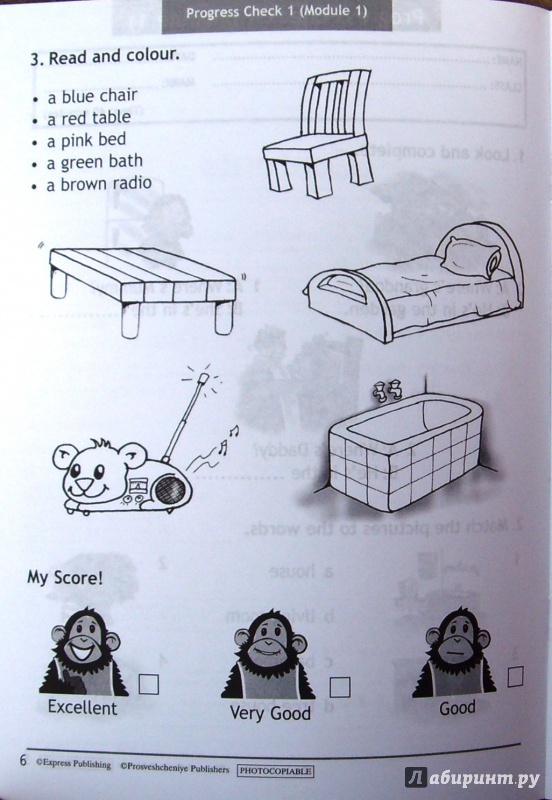 Ex. 3.Кто где находится?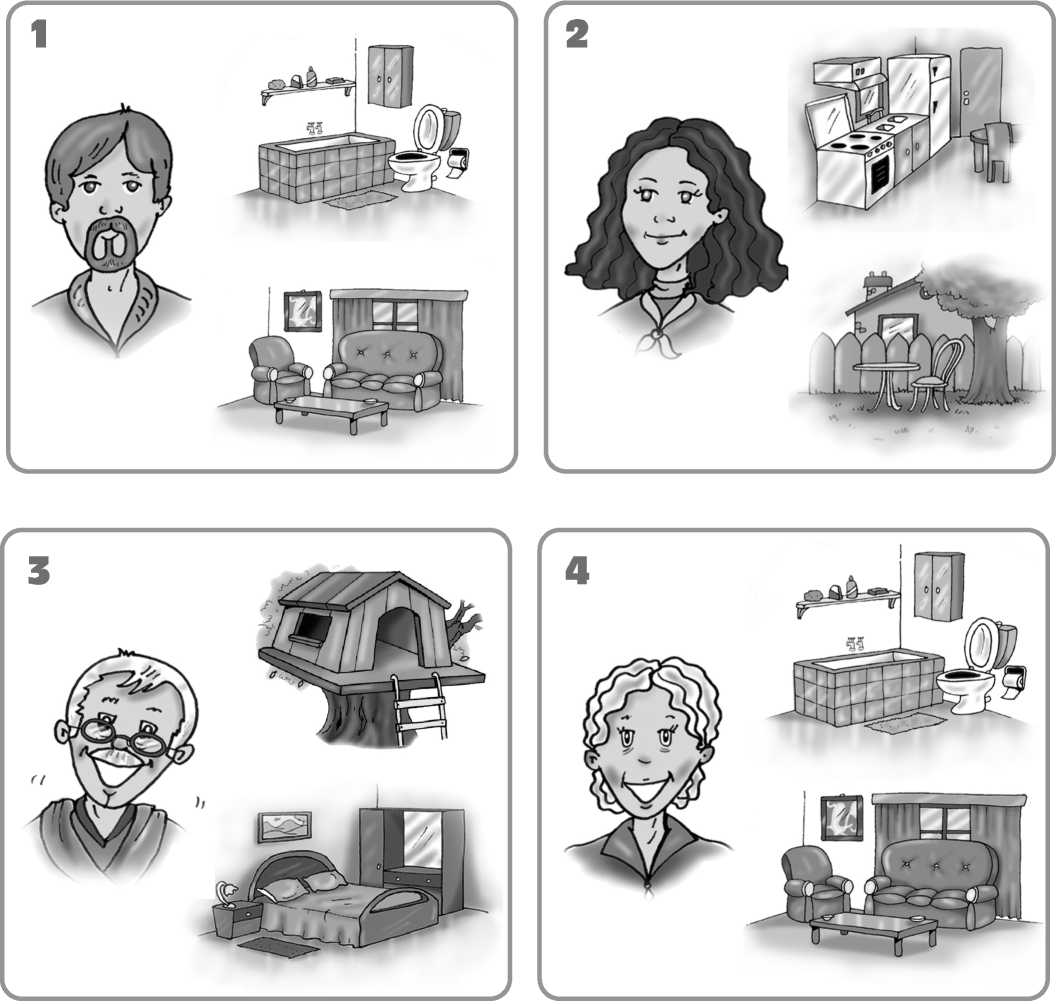 Where’s Mummy? – She’s in the ________________.Where’s Daddy? – He’s in the _________________.Where’s Grandpa? – He’s in the _________________.Where’s Grandma? She’s in the ________________.Ex. 5.Соединить вопрос и ответ.Ex. 6sisterbedroomdaddykitchengrandmabathroommummyКалендарно-тематическое планирование по курсу «Spotlight» для 2 класса.№ модуляТемаКоличество часовЦифровые образовательные ресурсыВводные занятияЗнакомство с английскими звуками.7https://www.yaklass.ru/p/english-language/24-klass/grammar-104180/the-alphabet-122474 https://resh.edu.ru/subject/lesson/4207/start/152095/https://resh.edu.ru/subject/lesson/4170/start/291009/ Вводный модульЗдравствуйте! Моя семья!4https://www.yaklass.ru/p/english-language/24-klass/vocabulary-104181/my-happy-family-112716 https://resh.edu.ru/subject/lesson/3473/start/291435/ 1.Мой дом!11https://www.yaklass.ru/p/english-language/24-klass/vocabulary-104181/my-house-flat-129843/re-b42b4aa1-1ce8-413f-aab0-9d8d9eaae6fe 2.Мой день рождения!10https://www.yaklass.ru/p/english-language/24-klass/vocabulary-104181/food-228844 https://resh.edu.ru/subject/lesson/5078/start/153583/ https://resh.edu.ru/subject/lesson/4092/start/ 3.Мои животные!11https://www.yaklass.ru/p/english-language/24-klass/vocabulary-104181/actions-189570 https://www.yaklass.ru/p/english-language/24-klass/vocabulary-104181/animals-and-pets-172387 4.Мои игрушки!12https://www.yaklass.ru/p/english-language/24-klass/vocabulary-104181/face-228085 https://www.yaklass.ru/p/english-language/24-klass/vocabulary-104181/my-toys-230015 5.Мои каникулы!13https://resh.edu.ru/subject/lesson/5076/start/291507/  https://www.yaklass.ru/p/english-language/24-klass/vocabulary-104181/nature-seasons-251706 What's your name?1.She’s in the garden.Where’s Nanny Shine?2.It’s a table.What’s this?3.I’m Chuckles.№п/пТема урокаЕдиницы содержанияПредметные результатыУУДЛичностный результатдатаТема урокаЕдиницы содержанияПредметные результатыУУДЛичностный результат1Вводный урок. Формирование навыков диалогической речи по теме «Знакомство»Лексика:Активная:Hello! Goodbye!Пассивная:EveryoneЛексические и грамматические структуры:I'm … My name is… .What's your name?How are you? Fine,thanksУченик получит возможность научиться приветствовать друг друга, знакомиться и прощаться; Формирование навыков диалогической речи.Удерживать цель деятельности до получения ее результата. Оформлять диалогическое высказывание в соответствии с требованиями речевого этикета.Развитие доброжелательности, мотивация к обучению.05.09Вводный урок. Формирование навыков диалогической речи по теме «Знакомство»Лексика:Активная:Hello! Goodbye!Пассивная:EveryoneЛексические и грамматические структуры:I'm … My name is… .What's your name?How are you? Fine,thanksУченик получит возможность научиться приветствовать друг друга, знакомиться и прощаться; Формирование навыков диалогической речи.Удерживать цель деятельности до получения ее результата. Оформлять диалогическое высказывание в соответствии с требованиями речевого этикета.Развитие доброжелательности, мотивация к обучению.2/1 Формирование навыков аудирования и чтения букв английского алфавитаФонетика: Алфавит: a - hЗвуки:/  /, /b/, /k/, /d/, /e/, /f/, /g/, /h/Лексика:Пассивная:ant, bed, cat, dog,egg, flag, glass, horseУченик получит возможность научиться писать и называть буквы a—h, произносить их звуки.Формирование навыка аудирования,  навыка чтения слов. Корректировать деятельность: вносить изменения в процесс с учетом возникших трудностей и ошибок; намечать способы их устранения.Описывать объект: передавать его внешние характеристики, используя выразительные средства языка.Воспринимать речь учителя (одноклассников), непосредственно не обращенную к учащемуся.07.09 Формирование навыков аудирования и чтения букв английского алфавитаФонетика: Алфавит: a - hЗвуки:/  /, /b/, /k/, /d/, /e/, /f/, /g/, /h/Лексика:Пассивная:ant, bed, cat, dog,egg, flag, glass, horseУченик получит возможность научиться писать и называть буквы a—h, произносить их звуки.Формирование навыка аудирования,  навыка чтения слов. Корректировать деятельность: вносить изменения в процесс с учетом возникших трудностей и ошибок; намечать способы их устранения.Описывать объект: передавать его внешние характеристики, используя выразительные средства языка.Воспринимать речь учителя (одноклассников), непосредственно не обращенную к учащемуся.3/2Формирование навыков аудирования и чтения букв английского алфавитаФонетика: Алфавит: i- qЗвуки:/i/, /di/, /k/, /l/, /m/, /n/, /o/, /p/, /kw/Лексика:Пассивная:ink, jug, kangaroo, lamp, mouse, nest, orange, pin, queenУченик получит возможность научиться писать и называть буквыi-q; развивать навыки аудирования, чтения, говорения и письма.Формирование навыков чтения, говорения и письма. Анализировать собственную работу: соотносить план и совершенные операции, выделять этапы и оценивать меру освоения каждого, находить ошибки, устанавливать их причины. Характеризовать качества, признаки объекта, относящие его к определенному классу (виду).Выражать положительное отношение к процессу познания: проявлять внимание, удивление, желание больше узнать.12.09Формирование навыков аудирования и чтения букв английского алфавитаФонетика: Алфавит: i- qЗвуки:/i/, /di/, /k/, /l/, /m/, /n/, /o/, /p/, /kw/Лексика:Пассивная:ink, jug, kangaroo, lamp, mouse, nest, orange, pin, queenУченик получит возможность научиться писать и называть буквыi-q; развивать навыки аудирования, чтения, говорения и письма.Формирование навыков чтения, говорения и письма. Анализировать собственную работу: соотносить план и совершенные операции, выделять этапы и оценивать меру освоения каждого, находить ошибки, устанавливать их причины. Характеризовать качества, признаки объекта, относящие его к определенному классу (виду).Выражать положительное отношение к процессу познания: проявлять внимание, удивление, желание больше узнать.4/3Формирование навыков аудирования и чтения букв английского алфавитаФонетика: Алфавит: r - zЗвуки:/r/, /s/, /t/, / /, /v/, /w/, /ks/, /j/, /z/Лексика:Активная:yes, no, Well done!Пассивная:rabbit, snake, tree,umbrella, vest,window, box, yacht, zipУченик получит возможность научиться писать и называть буквыr-z; развивать навыки аудирования, чтения и письма.Формирование навыка чтения слов, навыка письма. Развитие навыка аудирования. Оценивать (сравнивать с эталоном) результаты деятельности (чужой, своей). Характеризовать существенный признак разбиения объектов на группы (классификации); приводить доказательства истинности проведенной классификации.Оценивать собственную учебную деятельность: свои достижения, самостоятельность, инициативу, ответственность, причины неудач.14.09Формирование навыков аудирования и чтения букв английского алфавитаФонетика: Алфавит: r - zЗвуки:/r/, /s/, /t/, / /, /v/, /w/, /ks/, /j/, /z/Лексика:Активная:yes, no, Well done!Пассивная:rabbit, snake, tree,umbrella, vest,window, box, yacht, zipУченик получит возможность научиться писать и называть буквыr-z; развивать навыки аудирования, чтения и письма.Формирование навыка чтения слов, навыка письма. Развитие навыка аудирования. Оценивать (сравнивать с эталоном) результаты деятельности (чужой, своей). Характеризовать существенный признак разбиения объектов на группы (классификации); приводить доказательства истинности проведенной классификации.Оценивать собственную учебную деятельность: свои достижения, самостоятельность, инициативу, ответственность, причины неудач.5/4Формирование навыков чтения и письма буквосочетаний.Фонетика: Буквосочетания:sh, chЗвуки:/ʃ/, /  /Лексика:Пассивная:sheep, fish, ship, chick, cheeseУченик получит возможность научиться читать буквосочетания sh /ʃ/ и ch //; развивать навыкиаудирования, чтения и письма.Формирование навыков чтения и письма слов с буквосочетаниями “sh”, “ch”, развитие навыка аудирования.Корректировать деятельность: вносить изменения в процесс с учетом возникших трудностей и ошибок; намечать способы их устранения. Воспринимать текст с учетом поставленной учебной задачи.Анализировать и характеризовать эмоциональные состояния и чувства окружающих, строить свои взаимоотношения с их учетом.19.09Формирование навыков чтения и письма буквосочетаний.Фонетика: Буквосочетания:sh, chЗвуки:/ʃ/, /  /Лексика:Пассивная:sheep, fish, ship, chick, cheeseУченик получит возможность научиться читать буквосочетания sh /ʃ/ и ch //; развивать навыкиаудирования, чтения и письма.Формирование навыков чтения и письма слов с буквосочетаниями “sh”, “ch”, развитие навыка аудирования.Корректировать деятельность: вносить изменения в процесс с учетом возникших трудностей и ошибок; намечать способы их устранения. Воспринимать текст с учетом поставленной учебной задачи.Анализировать и характеризовать эмоциональные состояния и чувства окружающих, строить свои взаимоотношения с их учетом.6/5Формирование навыков чтения и письма буквосочетаний.Фонетика: Буквосочетания:th, phЗвуки: /θ/, /ð/, /f/Лексика:Пассивная:thumb, thimble, this, theУченик получит возможность научиться читать буквосочетания th /θ/ /ð/; ph /f/; развивать навыкиаудирования, чтения и письма.Развитие навыков  диалгогической речи речи, аудирования. Планировать решение учебной задачи: выстраивать последовательность необходимых операций (алгоритм действий). Анализировать и исправлять деформированный текст.Проявлять в конкретных ситуациях доброжелательность, доверие, внимательность, помощь и др.21.09Формирование навыков чтения и письма буквосочетаний.Фонетика: Буквосочетания:th, phЗвуки: /θ/, /ð/, /f/Лексика:Пассивная:thumb, thimble, this, theУченик получит возможность научиться читать буквосочетания th /θ/ /ð/; ph /f/; развивать навыкиаудирования, чтения и письма.Развитие навыков  диалгогической речи речи, аудирования. Планировать решение учебной задачи: выстраивать последовательность необходимых операций (алгоритм действий). Анализировать и исправлять деформированный текст.Проявлять в конкретных ситуациях доброжелательность, доверие, внимательность, помощь и др.7/6Развитие навыков письменной речи с использованием заглавных букв алфавита.Заглавные буквы алфавитаУченик получит возможность научиться писать заглавные буквы английского алфавита и называть все буквы алфавита; развивать навыки аудирования и письма.Развитие навыков чтения и письменной речи, аудирования. Оценивать уровень владения тем или иным учебным действием (отвечать на вопрос «что я не знаю и не умею?»). Оформлять диалогическое высказывание в соответствии с требованиями речевого этикета.Проявлять понимание и уважение к ценностям культур других народов.26.09Развитие навыков письменной речи с использованием заглавных букв алфавита.Заглавные буквы алфавитаУченик получит возможность научиться писать заглавные буквы английского алфавита и называть все буквы алфавита; развивать навыки аудирования и письма.Развитие навыков чтения и письменной речи, аудирования. Оценивать уровень владения тем или иным учебным действием (отвечать на вопрос «что я не знаю и не умею?»). Оформлять диалогическое высказывание в соответствии с требованиями речевого этикета.Проявлять понимание и уважение к ценностям культур других народов.8/7Совершенствование навыка диалогической речи по теме «Знакомство»Лексика:Активная:Nanny Shine, Lulu,Larry, Chuckles, sisterЛексические и грамматические структуры:Тhis is …. I'm …Ученик получит возможность  познакомится с главными героями учебника NannyShine, Lulu, Larry иChuckles; развивать навыки аудирования, чтения иговорения.Развитие лексических навыков чтения, письменной речи. Совершенствование навыка диалогической речи по теме «Знакомство».    Оценивать (сравнивать с эталоном) результаты деятельности (чужой, своей).Составлять небольшие устные монологические высказывания, «удерживать» логику повествования, приводить убедительные доказательства.Мотивировать свои действия; выражать готовность в любой ситуации поступить в соответствии с правилами поведения.28.09Совершенствование навыка диалогической речи по теме «Знакомство»Лексика:Активная:Nanny Shine, Lulu,Larry, Chuckles, sisterЛексические и грамматические структуры:Тhis is …. I'm …Ученик получит возможность  познакомится с главными героями учебника NannyShine, Lulu, Larry иChuckles; развивать навыки аудирования, чтения иговорения.Развитие лексических навыков чтения, письменной речи. Совершенствование навыка диалогической речи по теме «Знакомство».    Оценивать (сравнивать с эталоном) результаты деятельности (чужой, своей).Составлять небольшие устные монологические высказывания, «удерживать» логику повествования, приводить убедительные доказательства.Мотивировать свои действия; выражать готовность в любой ситуации поступить в соответствии с правилами поведения.9/8Развитие навыков чтения, говорения и аудирования по теме «Знакомство»Лексика:Активная:children, friend,stand up, sit down,open your books, close your booksПассивная:Keep moving, we'reall at school today. Let's sing and do! Who's this?Ученик получит возможность повторить лексику и структуры потемам Приветствие, Знакомство; научить детей понимать и исполнять команды; развивать навыки аудирования, чтения и говорения; развиватькоординацию движений.Развитие навыков чтения, говорения и аудирования. Анализировать эмоциональные состояния, полученные от успешной (неуспешной) деятельности, оценивать их влияние на настроение человека.Оформлять диалогическое высказывание в соответствии с требованиями речевого этикета.Воспринимать речь учителя (одноклассников), непосредственно не обращенную к учащемуся.03.10Развитие навыков чтения, говорения и аудирования по теме «Знакомство»Лексика:Активная:children, friend,stand up, sit down,open your books, close your booksПассивная:Keep moving, we'reall at school today. Let's sing and do! Who's this?Ученик получит возможность повторить лексику и структуры потемам Приветствие, Знакомство; научить детей понимать и исполнять команды; развивать навыки аудирования, чтения и говорения; развиватькоординацию движений.Развитие навыков чтения, говорения и аудирования. Анализировать эмоциональные состояния, полученные от успешной (неуспешной) деятельности, оценивать их влияние на настроение человека.Оформлять диалогическое высказывание в соответствии с требованиями речевого этикета.Воспринимать речь учителя (одноклассников), непосредственно не обращенную к учащемуся.10/9Формирование лексических навыков по теме «Моя семья»Лексика:Активная:mummy, daddy, grandma, grandpa, brotherПассивная:family, now, OK.Look!Ученик получит возможность развивать навыки аудирования, чтения, говорения и письма.Развитие лексических навыков чтения, говорения и письма. Развитие навыка аудирования.Оценивать (сравнивать с эталоном) результаты деятельности (чужой, своей).Описывать объект: передавать его внешние характеристики, используя выразительные средства языка.Применять правила делового сотрудничества: сравнивать разные точки зрения; считаться с мнением другого человека; проявлять терпение и доброжелательность в споре (дискуссии), доверие к собеседнику (соучастнику) деятельности.05.10Формирование лексических навыков по теме «Моя семья»Лексика:Активная:mummy, daddy, grandma, grandpa, brotherПассивная:family, now, OK.Look!Ученик получит возможность развивать навыки аудирования, чтения, говорения и письма.Развитие лексических навыков чтения, говорения и письма. Развитие навыка аудирования.Оценивать (сравнивать с эталоном) результаты деятельности (чужой, своей).Описывать объект: передавать его внешние характеристики, используя выразительные средства языка.Применять правила делового сотрудничества: сравнивать разные точки зрения; считаться с мнением другого человека; проявлять терпение и доброжелательность в споре (дискуссии), доверие к собеседнику (соучастнику) деятельности.Формирование лексических навыков по теме «Моя семья»Лексика:Активная:mummy, daddy, grandma, grandpa, brotherПассивная:family, now, OK.Look!Ученик получит возможность развивать навыки аудирования, чтения, говорения и письма.Развитие лексических навыков чтения, говорения и письма. Развитие навыка аудирования.Оценивать (сравнивать с эталоном) результаты деятельности (чужой, своей).Описывать объект: передавать его внешние характеристики, используя выразительные средства языка.Применять правила делового сотрудничества: сравнивать разные точки зрения; считаться с мнением другого человека; проявлять терпение и доброжелательность в споре (дискуссии), доверие к собеседнику (соучастнику) деятельности.11/10Развитие и совершенствование лексических навыков чтения и говорения по теме «Моя семья»Лексика:Активная:red, yellow, green,white, blue, colourПассивная:meet my family, Grandma and grandpa are coming for tea. What colouris it? Show me(red)...,What's this?Ученик получит возможность познакомится с названиями цветов; развивать навыки аудирования и чтения.Совершенствование  лексических навыков чтения и говорения по теме «Семья», развитие навыков аудирования.Удерживать цель деятельности до получения ее результата.Описывать объект: передавать его внешние характеристики, используя выразительные средства языка.Соотносить поступок с моральной нормой.10.10Развитие и совершенствование лексических навыков чтения и говорения по теме «Моя семья»Лексика:Активная:red, yellow, green,white, blue, colourПассивная:meet my family, Grandma and grandpa are coming for tea. What colouris it? Show me(red)...,What's this?Ученик получит возможность познакомится с названиями цветов; развивать навыки аудирования и чтения.Совершенствование  лексических навыков чтения и говорения по теме «Семья», развитие навыков аудирования.Удерживать цель деятельности до получения ее результата.Описывать объект: передавать его внешние характеристики, используя выразительные средства языка.Соотносить поступок с моральной нормой.12/11Формирование и развитие лексических навыков по теме «Мой дом»Лексика:Активная:Tree house, chair, table,radio, bed, homeПассивная:It's lovely. That's niceЛексические и грамматические структуры:What's this? It's a…Ученик получит возможность научиться называть и описывать предметы мебели; повторить слова по теме Семья; развивать навыки аудирования,чтения и говорения.Развитие лексических навыков чтения и говорения. Совершенствование лексических навыков чтения и говорения. Планировать решение учебной задачи: выстраивать последовательность необходимых операций (алгоритм действий).Анализировать и исправлять деформированный текст: находить ошибки, дополнять, изменять, восстанавливать логику изложения.Проявлять интерес к культуре и истории своего народа, родной страны.12.10Формирование и развитие лексических навыков по теме «Мой дом»Лексика:Активная:Tree house, chair, table,radio, bed, homeПассивная:It's lovely. That's niceЛексические и грамматические структуры:What's this? It's a…Ученик получит возможность научиться называть и описывать предметы мебели; повторить слова по теме Семья; развивать навыки аудирования,чтения и говорения.Развитие лексических навыков чтения и говорения. Совершенствование лексических навыков чтения и говорения. Планировать решение учебной задачи: выстраивать последовательность необходимых операций (алгоритм действий).Анализировать и исправлять деформированный текст: находить ошибки, дополнять, изменять, восстанавливать логику изложения.Проявлять интерес к культуре и истории своего народа, родной страны.13/12Развитие навыка аудирования и говорения по теме «Мой дом».Лексика:Пассивная:There are lots of colours for you to see! For you and me! What's in your tree house, Masha?Ученик получит возможность повторить названия предметов мебели и цветов; развить навыки аудирования,чтения и говорения.Развитие навыка аудирования, чтения, говорения. Оценивать уровень владения тем или иным учебным действием (отвечать на вопрос «что я не знаю и не умею?»).Составлять небольшие устные монологические высказывания, «удерживать» логику повествования, приводить убедительные доказательства.Идентифицировать себя с принадлежностью к народу, стране, государству.17.10Развитие навыка аудирования и говорения по теме «Мой дом».Лексика:Пассивная:There are lots of colours for you to see! For you and me! What's in your tree house, Masha?Ученик получит возможность повторить названия предметов мебели и цветов; развить навыки аудирования,чтения и говорения.Развитие навыка аудирования, чтения, говорения. Оценивать уровень владения тем или иным учебным действием (отвечать на вопрос «что я не знаю и не умею?»).Составлять небольшие устные монологические высказывания, «удерживать» логику повествования, приводить убедительные доказательства.Идентифицировать себя с принадлежностью к народу, стране, государству.14/13Развитие лексических навыков говорения по теме «Мебель. Части дома».  Лексика:Активная:garden, kitchen,bedroom, house,black, brown, he, she Пассивная:Сome here!Лексические и грамматические структуры:Where's ..?She/he's in ..Are you in the…?Ученик получит возможность научиться называть комнаты дома; развить навыки аудированияговорения и чтения.Развитие лексических навыков говорения и чтения. Анализировать эмоциональные состояния, полученные от успешной (неуспешной) деятельности, оценивать их влияние на настроение человека.Описывать объект: передавать его внешние характеристики, используя выразительные средства языка.Воспринимать речь учителя (одноклассников), непосредственно не обращенную к учащемуся.19.10Развитие лексических навыков говорения по теме «Мебель. Части дома».  Лексика:Активная:garden, kitchen,bedroom, house,black, brown, he, she Пассивная:Сome here!Лексические и грамматические структуры:Where's ..?She/he's in ..Are you in the…?Ученик получит возможность научиться называть комнаты дома; развить навыки аудированияговорения и чтения.Развитие лексических навыков говорения и чтения. Анализировать эмоциональные состояния, полученные от успешной (неуспешной) деятельности, оценивать их влияние на настроение человека.Описывать объект: передавать его внешние характеристики, используя выразительные средства языка.Воспринимать речь учителя (одноклассников), непосредственно не обращенную к учащемуся.15/14Развитие лексических навыков чтения по теме «Мебель. Части дома».Лексика:Пассивная:bathroom, Quick! Looking at you and me. Is he in the house?Ученик получит возможность повторить названия частей дома;развивать навыки аудирования, чтения и говорения.Развитие лексических навыков чтения и говорения по теме «Части дома». Развитие навыка аудирования. Оценивать (сравнивать с эталоном) результаты деятельности (чужой, своей).Анализировать и исправлять деформированный текст: находить ошибки, дополнять, изменять, восстанавливать логику изложения.Оценивать собственную учебную деятельность: свои достижения, самостоятельность, инициативу, ответственность, причины неудач.24.10Развитие лексических навыков чтения по теме «Мебель. Части дома».Лексика:Пассивная:bathroom, Quick! Looking at you and me. Is he in the house?Ученик получит возможность повторить названия частей дома;развивать навыки аудирования, чтения и говорения.Развитие лексических навыков чтения и говорения по теме «Части дома». Развитие навыка аудирования. Оценивать (сравнивать с эталоном) результаты деятельности (чужой, своей).Анализировать и исправлять деформированный текст: находить ошибки, дополнять, изменять, восстанавливать логику изложения.Оценивать собственную учебную деятельность: свои достижения, самостоятельность, инициативу, ответственность, причины неудач.16/15Совершенствование фонетических, лексических навыков чтения и говорения по пройденным темам.Лексика:Активная:living room, bathroom, bath, window, floor, doorПассивная:clean, outside, chimney, as tall as can be, smokeЛексические и грамматические структуры:Is… in the…? No, she/he isn't. Yes,she/he is.Ученик получит возможность повторить названия комнат, предметов мебели и цветов; развивать навыки чтения, аудирования, говорения и письма;развивать координацию движений.Совершенствование фонетических, лексических навыков чтения и говорения по пройденным темам.Осуществлять итоговый контроль деятельности («что сделано») и пооперационный контроль («как выполнена каждая операция, входящая в состав учебного действия»).Различать особенности диалогической и монологической речи.Проявлять понимание и уважение к ценностям культур других народов.26.10Совершенствование фонетических, лексических навыков чтения и говорения по пройденным темам.Лексика:Активная:living room, bathroom, bath, window, floor, doorПассивная:clean, outside, chimney, as tall as can be, smokeЛексические и грамматические структуры:Is… in the…? No, she/he isn't. Yes,she/he is.Ученик получит возможность повторить названия комнат, предметов мебели и цветов; развивать навыки чтения, аудирования, говорения и письма;развивать координацию движений.Совершенствование фонетических, лексических навыков чтения и говорения по пройденным темам.Осуществлять итоговый контроль деятельности («что сделано») и пооперационный контроль («как выполнена каждая операция, входящая в состав учебного действия»).Различать особенности диалогической и монологической речи.Проявлять понимание и уважение к ценностям культур других народов.17/1607.11Совершенствование лексических навыков чтения и говорения по пройденным темам. Фонетика:Звуки: /e/, /  /Лексика:Пассивная:footprints, hall, wall,stairs, bubbles, naughty, close/ open your eyes! I spy with my little eyes on something…Ученик получит возможность повторить лексику модуля; научить детей читать букву e в закрытом слоге и буквосочетании ee на примере изученных слов;развивать навыки аудирования, чтения, говорения и письма; развивать мелкую моторику.Совершенствование лексических навыков чтения и говорения по пройденным темам. Корректировать деятельность: вносить изменения в процесс с учетом возникших трудностей и ошибок; намечать способы их устранения. Воспринимать текст с учетом поставленной учебной задачи, находить в тексте информацию, необходимую для ее решения.Оценивать свои и чужие поступки (стыдно, честно, виноват, поступил правильно и др.).Совершенствование лексических навыков чтения и говорения по пройденным темам. Фонетика:Звуки: /e/, /  /Лексика:Пассивная:footprints, hall, wall,stairs, bubbles, naughty, close/ open your eyes! I spy with my little eyes on something…Ученик получит возможность повторить лексику модуля; научить детей читать букву e в закрытом слоге и буквосочетании ee на примере изученных слов;развивать навыки аудирования, чтения, говорения и письма; развивать мелкую моторику.Совершенствование лексических навыков чтения и говорения по пройденным темам. Корректировать деятельность: вносить изменения в процесс с учетом возникших трудностей и ошибок; намечать способы их устранения. Воспринимать текст с учетом поставленной учебной задачи, находить в тексте информацию, необходимую для ее решения.Оценивать свои и чужие поступки (стыдно, честно, виноват, поступил правильно и др.).18/17Развитие навыков письма по теме «Моя комната».Лексика:Пассивная:Box, telephone, matchboxes, paperclips, toothpick, along, piece of stringУченик получит возможность закрепить языковой материалмодуля 1Развитие навыков письма по теме «Моя комната».Анализировать эмоциональные состояния, полученные от успешной (неуспешной) деятельности, оценивать их влияние на настроение человека. Писать сочинения (небольшие рефераты, доклады), используя информацию, полученную из разных источниковПрименять правила делового сотрудничества: сравнивать разные точки зрения; считаться с мнением другого человека; проявлять терпение и доброжелательность в споре (дискуссии), доверие к собеседнику (соучастнику) деятельности.09.11Развитие навыков письма по теме «Моя комната».Лексика:Пассивная:Box, telephone, matchboxes, paperclips, toothpick, along, piece of stringУченик получит возможность закрепить языковой материалмодуля 1Развитие навыков письма по теме «Моя комната».Анализировать эмоциональные состояния, полученные от успешной (неуспешной) деятельности, оценивать их влияние на настроение человека. Писать сочинения (небольшие рефераты, доклады), используя информацию, полученную из разных источниковПрименять правила делового сотрудничества: сравнивать разные точки зрения; считаться с мнением другого человека; проявлять терпение и доброжелательность в споре (дискуссии), доверие к собеседнику (соучастнику) деятельности.19/18Проект по теме «Сады в Великобритании, сады в России»Лексика:Активная:theUK, Russia, birdhouse, greenhouse, country house, love, villageПассивная:garden gnome, grow, fruit, vegetable, flowers, people, their, them, You can see.Ученик получит возможность познакомиться с тем, чтоможно увидеть в садах в Великобритании и России; развивать навыки чтения и аудирования.Развитие навыков аудирования и чтения. Анализировать собственную работу: соотносить план и совершенные операции, выделять этапы и оценивать меру освоения каждого, находить ошибки, устанавливать их причины. Анализировать и исправлять деформированный текст: находить ошибки, дополнять, изменять, восстанавливать логику изложения.Проявлять понимание и уважение к ценностям культур других народов.Проект по теме «Сады в Великобритании, сады в России»Лексика:Активная:theUK, Russia, birdhouse, greenhouse, country house, love, villageПассивная:garden gnome, grow, fruit, vegetable, flowers, people, their, them, You can see.Ученик получит возможность познакомиться с тем, чтоможно увидеть в садах в Великобритании и России; развивать навыки чтения и аудирования.Развитие навыков аудирования и чтения. Анализировать собственную работу: соотносить план и совершенные операции, выделять этапы и оценивать меру освоения каждого, находить ошибки, устанавливать их причины. Анализировать и исправлять деформированный текст: находить ошибки, дополнять, изменять, восстанавливать логику изложения.Проявлять понимание и уважение к ценностям культур других народов.20/19Развитие лексических навыков чтения, говорения и аудирования «Городская мышка и Деревенская мышка»Лексика:Активная:mouse, mice, like, town, twoПассивная:bare, but, very, small, want, Oh dear! Welcome to my house!Лексические и грамматические структуры:Have gotУченик получит возможность закрепить языковой материалмодуля; развивать навыки чтения, аудирования и говорения.Развитие лексических навыков чтения, говорения и аудирования. Корректировать деятельность: вносить изменения в процесс с учетом возникших трудностей и ошибок; намечать способы их устранения. Воспринимать текст с учетом поставленной учебной задачи, находить в тексте информацию, необходимую для ее решения.Оценивать свои и чужие поступки (стыдно, честно, виноват, поступил правильно и др.).Развитие лексических навыков чтения, говорения и аудирования «Городская мышка и Деревенская мышка»Лексика:Активная:mouse, mice, like, town, twoПассивная:bare, but, very, small, want, Oh dear! Welcome to my house!Лексические и грамматические структуры:Have gotУченик получит возможность закрепить языковой материалмодуля; развивать навыки чтения, аудирования и говорения.Развитие лексических навыков чтения, говорения и аудирования. Корректировать деятельность: вносить изменения в процесс с учетом возникших трудностей и ошибок; намечать способы их устранения. Воспринимать текст с учетом поставленной учебной задачи, находить в тексте информацию, необходимую для ее решения.Оценивать свои и чужие поступки (стыдно, честно, виноват, поступил правильно и др.).21/20Закрепление языкового материала модуля 1Ученик получит возможность закрепить языковой материалмодуля 1.Закрепление языкового материала модуля. Анализировать собственную работу: соотносить план и совершенные операции, выделять этапы и оценивать меру освоения каждого, находить ошибки, устанавливать их причины; Писать сочинения (небольшие рефераты, доклады), используя информацию, полученную из разных источников.Самоконтроль процесса и результатов деятельности.Закрепление языкового материала модуля 1Ученик получит возможность закрепить языковой материалмодуля 1.Закрепление языкового материала модуля. Анализировать собственную работу: соотносить план и совершенные операции, выделять этапы и оценивать меру освоения каждого, находить ошибки, устанавливать их причины; Писать сочинения (небольшие рефераты, доклады), используя информацию, полученную из разных источников.Самоконтроль процесса и результатов деятельности.22/21Контрольная работа по темам модуля 1Ученик получит возможность показать сформированность своих учебных действий.Корректировать деятельность: вносить изменения в процесс с учетом возникших трудностей и ошибок; намечать способы их устранения. Оценивать (сравнивать с эталоном) результаты деятельности (чужой, своей). Анализировать и исправлять деформированный текст: находить ошибки, дополнять, изменять, восстанавливать логику изложения.Соотносить поступок с моральной нормой.Контрольная работа по темам модуля 1Ученик получит возможность показать сформированность своих учебных действий.Корректировать деятельность: вносить изменения в процесс с учетом возникших трудностей и ошибок; намечать способы их устранения. Оценивать (сравнивать с эталоном) результаты деятельности (чужой, своей). Анализировать и исправлять деформированный текст: находить ошибки, дополнять, изменять, восстанавливать логику изложения.Соотносить поступок с моральной нормой.23/1Формирование и развитие лексических навыков по теме «Мой день рождения»Лексика:Активная:Числительные от 1 до 10, birthday, candles, party, happy, sad, Happy Birthday (to you)!Пассивная:today, surprise, up, downЛексические и грамматические структуры:How old are you? I'm eight.Ученик получит возможность научится говорить о возрасте и дне рождения; познакомить c числительными от 1 до 10; развивать навыки аудирования, чтения и говорения.Развитие навыка аудирования, развитие лексических навыков чтения и говорения. Планировать решение учебной задачи: выстраивать последовательность необходимых операций (алгоритм действий). Анализировать и исправлять деформированный текст: находить ошибки, дополнять, изменять, восстанавливать логику изложения.Выражать положительное отношение к процессу познания: проявлять внимание, удивление, желание больше узнать.Формирование и развитие лексических навыков по теме «Мой день рождения»Лексика:Активная:Числительные от 1 до 10, birthday, candles, party, happy, sad, Happy Birthday (to you)!Пассивная:today, surprise, up, downЛексические и грамматические структуры:How old are you? I'm eight.Ученик получит возможность научится говорить о возрасте и дне рождения; познакомить c числительными от 1 до 10; развивать навыки аудирования, чтения и говорения.Развитие навыка аудирования, развитие лексических навыков чтения и говорения. Планировать решение учебной задачи: выстраивать последовательность необходимых операций (алгоритм действий). Анализировать и исправлять деформированный текст: находить ошибки, дополнять, изменять, восстанавливать логику изложения.Выражать положительное отношение к процессу познания: проявлять внимание, удивление, желание больше узнать.24/2Развитие лексических навыков чтения и говорения по теме «Мой день рождения»Лексика:Пассивная:Look at the cake. Count the candles. How many candles? What are they?Ученик получит возможность повторить числительные, лексику и структуры ; развивать навыки аудирования, чтения и говорения.Развитие лексических навыков чтения и говорения по теме, развитие навыков аудирования. Удерживать цель деятельности до получения ее результата. Различать особенности диалогической и монологической речи.Различать основные нравственно-этические понятия.Развитие лексических навыков чтения и говорения по теме «Мой день рождения»Лексика:Пассивная:Look at the cake. Count the candles. How many candles? What are they?Ученик получит возможность повторить числительные, лексику и структуры ; развивать навыки аудирования, чтения и говорения.Развитие лексических навыков чтения и говорения по теме, развитие навыков аудирования. Удерживать цель деятельности до получения ее результата. Различать особенности диалогической и монологической речи.Различать основные нравственно-этические понятия.25/3Формирование и развитие лексических навыков по теме «Еда»Лексика:Активная:burgers, chips, apples, bananas, sandwiches сhocolate, yummyПассивная:Give me more! My favourite food is chocolate!Лексические и грамматические структуры:What's your favourite food?Ученик получит возможность научиться называть продукты; развить навыки аудирования, чтения и говорения.Ознакомление с лексикой по теме «Еда», развитие лексических навыков чтения и говорения. Анализировать собственную работу: соотносить план и совершенные операции, выделять этапы и оценивать меру освоения каждого, находить ошибки, устанавливать их причины. Характеризовать качества, признаки объекта, относящие его к определенному классу (виду).Проявлять понимание и уважение к ценностям культур других народов.Формирование и развитие лексических навыков по теме «Еда»Лексика:Активная:burgers, chips, apples, bananas, sandwiches сhocolate, yummyПассивная:Give me more! My favourite food is chocolate!Лексические и грамматические структуры:What's your favourite food?Ученик получит возможность научиться называть продукты; развить навыки аудирования, чтения и говорения.Ознакомление с лексикой по теме «Еда», развитие лексических навыков чтения и говорения. Анализировать собственную работу: соотносить план и совершенные операции, выделять этапы и оценивать меру освоения каждого, находить ошибки, устанавливать их причины. Характеризовать качества, признаки объекта, относящие его к определенному классу (виду).Проявлять понимание и уважение к ценностям культур других народов.26/4Совершенствование навыков чтения и говорения по теме «Еда»Лексика:Активная:cake, biscuitПассивная:That's what I like. Yes, please. What has he got?Лексические и грамматические структуры:I like/don't like (burgers), I've got…Ученик получит возможность повторить слова по теме Еда; развивать навыки аудирования, чтения и говорения.Совершенствование навыков чтения, говорения по теме «Еда», развитие навыка аудирования. Удерживать цель деятельности до получения ее результата. Анализировать и исправлять деформированный текст: находить ошибки, дополнять, изменять, восстанавливать логику изложения.Воспринимать речь учителя (одноклассников), непосредственно не обращенную к учащемуся.Совершенствование навыков чтения и говорения по теме «Еда»Лексика:Активная:cake, biscuitПассивная:That's what I like. Yes, please. What has he got?Лексические и грамматические структуры:I like/don't like (burgers), I've got…Ученик получит возможность повторить слова по теме Еда; развивать навыки аудирования, чтения и говорения.Совершенствование навыков чтения, говорения по теме «Еда», развитие навыка аудирования. Удерживать цель деятельности до получения ее результата. Анализировать и исправлять деформированный текст: находить ошибки, дополнять, изменять, восстанавливать логику изложения.Воспринимать речь учителя (одноклассников), непосредственно не обращенную к учащемуся.27/5Развитие навыка монологической речи по теме «Еда»Лексика:Активная:ice cream, pizza, milk, orange juice, chocolate cakeПассивная:What's on the table?Лексические и грамматические структуры:My favourite food is…Ученик получит возможность научиться говорить о любимой еде; развивать навыки аудирования, говорения и чтения.Развитие навыка монологической речи по теме «Еда», совершенствование навыков аудирования и чтения. Оценивать (сравнивать с эталоном) результаты деятельности (чужой, своей). Составлять план текста: делить его на смысловые части, озаглавливать каждую; пересказывать по плану.Идентифицировать себя с принадлежностью к народу, стране, государству.Развитие навыка монологической речи по теме «Еда»Лексика:Активная:ice cream, pizza, milk, orange juice, chocolate cakeПассивная:What's on the table?Лексические и грамматические структуры:My favourite food is…Ученик получит возможность научиться говорить о любимой еде; развивать навыки аудирования, говорения и чтения.Развитие навыка монологической речи по теме «Еда», совершенствование навыков аудирования и чтения. Оценивать (сравнивать с эталоном) результаты деятельности (чужой, своей). Составлять план текста: делить его на смысловые части, озаглавливать каждую; пересказывать по плану.Идентифицировать себя с принадлежностью к народу, стране, государству.28/6Закрепление лексических навыков по теме «Моя любимая еда»Фонетика:Звуки: /   /, /k/Лексика:Активная:to, fromПассивная:Hurry, hurry. Hereyouare.Лексические и грамматические структуры:I like/don'tlikeУченик получит возможность повторить грамматические структуры и лексику модуля; научить детей читать букву c на примере изученных слов; развивать навыки говорения, аудирования и письма, развивать мелкую моторику.Совершенствование лексических и грамматических навыков чтения, говорения и письма по теме модуля.Анализировать эмоциональные состояния, полученные от успешной (неуспешной) деятельности, оценивать их влияние на настроение человека. Выбирать вид пересказа (полный, краткий, выборочный) в соответствии с поставленной целью.Проявлять в конкретных ситуациях доброжелательность, доверие, внимательность,помощь и др.Закрепление лексических навыков по теме «Моя любимая еда»Фонетика:Звуки: /   /, /k/Лексика:Активная:to, fromПассивная:Hurry, hurry. Hereyouare.Лексические и грамматические структуры:I like/don'tlikeУченик получит возможность повторить грамматические структуры и лексику модуля; научить детей читать букву c на примере изученных слов; развивать навыки говорения, аудирования и письма, развивать мелкую моторику.Совершенствование лексических и грамматических навыков чтения, говорения и письма по теме модуля.Анализировать эмоциональные состояния, полученные от успешной (неуспешной) деятельности, оценивать их влияние на настроение человека. Выбирать вид пересказа (полный, краткий, выборочный) в соответствии с поставленной целью.Проявлять в конкретных ситуациях доброжелательность, доверие, внимательность,помощь и др.29/7Совершенствование лексических. грамматических навыков чтения и говорения по пройденной темеЛексика:Пассивная:party hat, paper plate, coloured paper, paint, markers, crayons, scissors, glueУченик получит возможность научиться закрепить языковой материал модуля 2; научить детей писать о своей любимой еде; развивать навыки чтения, говорения, аудирования и письма; использовать межпредметные связи (рисование); научиться, как из бумажной тарелки сделать шляпу для праздника.Совершенствование лексических. грамматических навыков чтения и говорения по пройденной теме. Развитие навыка аудирования. Планировать решение учебной задачи: выстраивать последовательность необходимых операций (алгоритм действий).Писать сочинения (небольшие рефераты, доклады), используя информацию, полученную из разных источниковПрименять правила делового сотрудничества: сравнивать разные точки зрения; считаться с мнением другого человека; проявлять терпение и доброжелательность в споре (дискуссии), доверие к собеседнику (соучастнику) деятельности.Совершенствование лексических. грамматических навыков чтения и говорения по пройденной темеЛексика:Пассивная:party hat, paper plate, coloured paper, paint, markers, crayons, scissors, glueУченик получит возможность научиться закрепить языковой материал модуля 2; научить детей писать о своей любимой еде; развивать навыки чтения, говорения, аудирования и письма; использовать межпредметные связи (рисование); научиться, как из бумажной тарелки сделать шляпу для праздника.Совершенствование лексических. грамматических навыков чтения и говорения по пройденной теме. Развитие навыка аудирования. Планировать решение учебной задачи: выстраивать последовательность необходимых операций (алгоритм действий).Писать сочинения (небольшие рефераты, доклады), используя информацию, полученную из разных источниковПрименять правила делового сотрудничества: сравнивать разные точки зрения; считаться с мнением другого человека; проявлять терпение и доброжелательность в споре (дискуссии), доверие к собеседнику (соучастнику) деятельности.30/8Проект «Традиционная еда в Великобритании»Лексика:Активная:Fish and chips, dish, popular, pie, chickenПассивная:typical, dumplings, kebab, curryУченик получит возможность познакомится с традиционными блюдами британской и русской кухни и с тем, какая еда популярна сегодня в этих странах; развивать навыки чтения, аудирования и говорения.Развитие навыков чтения, говорения и аудирования. Удерживать цель деятельности до получения ее результата. Анализировать и исправлять деформированный текст: находить ошибки, дополнять, изменять, восстанавливать логику изложения;Мотивировать свои действия; выражать готовность в любой ситуации поступить в соответствии с правилами поведения.Проект «Традиционная еда в Великобритании»Лексика:Активная:Fish and chips, dish, popular, pie, chickenПассивная:typical, dumplings, kebab, curryУченик получит возможность познакомится с традиционными блюдами британской и русской кухни и с тем, какая еда популярна сегодня в этих странах; развивать навыки чтения, аудирования и говорения.Развитие навыков чтения, говорения и аудирования. Удерживать цель деятельности до получения ее результата. Анализировать и исправлять деформированный текст: находить ошибки, дополнять, изменять, восстанавливать логику изложения;Мотивировать свои действия; выражать готовность в любой ситуации поступить в соответствии с правилами поведения.31/9Развитие лексических навыков чтения, говорения и аудирования «Городская мышка и Деревенская мышка».Лексика:Активная:bread, meat, pretty, yukПассивная:place, bees, honey, come alongУченик получит возможность закрепить языковой материал модуля 2; развивать навыки чтения, аудирования, говорения и письма.Совершенствование лексических, грамматических навыков чтения, говорения и письма по пройденной теме модуля. Оценивать уровень владения тем или иным учебным действием (отвечать на вопрос «что я не знаю и не умею?»).Воспринимать текст с учетом поставленной учебной задачи, находить в тексте информацию, необходимую для ее решения;Выражать положительное отношение к процессу познания: проявлять внимание, удивление, желание больше узнать.Развитие лексических навыков чтения, говорения и аудирования «Городская мышка и Деревенская мышка».Лексика:Активная:bread, meat, pretty, yukПассивная:place, bees, honey, come alongУченик получит возможность закрепить языковой материал модуля 2; развивать навыки чтения, аудирования, говорения и письма.Совершенствование лексических, грамматических навыков чтения, говорения и письма по пройденной теме модуля. Оценивать уровень владения тем или иным учебным действием (отвечать на вопрос «что я не знаю и не умею?»).Воспринимать текст с учетом поставленной учебной задачи, находить в тексте информацию, необходимую для ее решения;Выражать положительное отношение к процессу познания: проявлять внимание, удивление, желание больше узнать.32/10Закрепление языкового материала модуля 2Ученик получит возможность закрепить языковой материалмодуля 2.Закрепление языкового материала модуля 2.Анализировать собственную работу: соотносить план и совершенные операции, выделять этапы и оценивать меру освоения каждого, находить ошибки, устанавливать их причины; Составление монологических и диалогических высказываний.Самоконтроль процесса и результатов деятельности.Закрепление языкового материала модуля 2Ученик получит возможность закрепить языковой материалмодуля 2.Закрепление языкового материала модуля 2.Анализировать собственную работу: соотносить план и совершенные операции, выделять этапы и оценивать меру освоения каждого, находить ошибки, устанавливать их причины; Составление монологических и диалогических высказываний.Самоконтроль процесса и результатов деятельности.33/11Контрольная работа по темам модуля 2Ученик получит возможность показать сформированность своих учебных действий.Корректировать деятельность: вносить изменения в процесс сучетом возникших трудностей и ошибок; намечать способы их устранения.Оценивать ситуации с точки зрения правил поведения и этики.Контрольная работа по темам модуля 2Ученик получит возможность показать сформированность своих учебных действий.Корректировать деятельность: вносить изменения в процесс сучетом возникших трудностей и ошибок; намечать способы их устранения.Оценивать ситуации с точки зрения правил поведения и этики.34/1Формирование лексических навыков по теме «Мои животные»Лексика:Активная:animal, fish, frog, bird, chimp,horse,swim, jump, sing, run, danceПассивная:drinks, Food's ready,What can a fish do?Лексические и грамматические структуры:can (jump) like a (frog), I can… tooУченик получит возможность познакомиться с названиями некоторых животных; научить рассказывать о том, что они умеют делать; развивать навыки аудирования, чтения и говорения.Развитие лексических и грамматических навыков чтения и говорения. Планировать решение учебной задачи: выстраивать последовательность необходимых операций (алгоритм действий). Оформлять диалогическое высказывание в соответствии с требованиями речевого этикета.Проявлять понимание и уважение к ценностям культур других народов.Формирование лексических навыков по теме «Мои животные»Лексика:Активная:animal, fish, frog, bird, chimp,horse,swim, jump, sing, run, danceПассивная:drinks, Food's ready,What can a fish do?Лексические и грамматические структуры:can (jump) like a (frog), I can… tooУченик получит возможность познакомиться с названиями некоторых животных; научить рассказывать о том, что они умеют делать; развивать навыки аудирования, чтения и говорения.Развитие лексических и грамматических навыков чтения и говорения. Планировать решение учебной задачи: выстраивать последовательность необходимых операций (алгоритм действий). Оформлять диалогическое высказывание в соответствии с требованиями речевого этикета.Проявлять понимание и уважение к ценностям культур других народов.Формирование лексических навыков по теме «Мои животные»Лексика:Активная:animal, fish, frog, bird, chimp,horse,swim, jump, sing, run, danceПассивная:drinks, Food's ready,What can a fish do?Лексические и грамматические структуры:can (jump) like a (frog), I can… tooУченик получит возможность познакомиться с названиями некоторых животных; научить рассказывать о том, что они умеют делать; развивать навыки аудирования, чтения и говорения.Развитие лексических и грамматических навыков чтения и говорения. Планировать решение учебной задачи: выстраивать последовательность необходимых операций (алгоритм действий). Оформлять диалогическое высказывание в соответствии с требованиями речевого этикета.Проявлять понимание и уважение к ценностям культур других народов.35/2Развитие лексических  и грамматических навыков говорения и чтения по теме «Мои животные»Лексика:Пассивная:Just like thisУченик получит возможность повторить лексику по теме»Животные»; отработать структуру I/he/she can; развивать навыки аудирования, чтения и говорения; развивать координацию движений.Развитие лексических  и грамматических навыков говорения и чтения по теме. Удерживать цель деятельности до получения ее результата. Характеризовать качества, признаки объекта, относящие его к определенному классу (виду).Самоконтроль процесса и результатов деятельности.Развитие лексических  и грамматических навыков говорения и чтения по теме «Мои животные»Лексика:Пассивная:Just like thisУченик получит возможность повторить лексику по теме»Животные»; отработать структуру I/he/she can; развивать навыки аудирования, чтения и говорения; развивать координацию движений.Развитие лексических  и грамматических навыков говорения и чтения по теме. Удерживать цель деятельности до получения ее результата. Характеризовать качества, признаки объекта, относящие его к определенному классу (виду).Самоконтроль процесса и результатов деятельности.36/3Развитие навыка монологической речи по теме «Я умею!» Лексика:Активная:climb, fly, boy, girlПассивная:Out in the sunЛексические и грамматические структуры:Can you jump?Yes, I can. No, I can'tУченик получит возможность научиться говорить о том, что они умеют/не умеют делать; развивать навыки аудирования, чтения и говорения.Развитие навыка монологической речи по теме «Я умею!», развитие навыков чтения и аудирования. Корректировать деятельность: вносить изменения в процесс с учетом возникших трудностей и ошибок; намечать способы их устранения. Анализировать и исправлять деформированный текст: находить ошибки, дополнять, изменять, восстанавливать логику изложения.Проявлять интерес к культуре и истории своего народа, родной страны.Развитие навыка монологической речи по теме «Я умею!» Лексика:Активная:climb, fly, boy, girlПассивная:Out in the sunЛексические и грамматические структуры:Can you jump?Yes, I can. No, I can'tУченик получит возможность научиться говорить о том, что они умеют/не умеют делать; развивать навыки аудирования, чтения и говорения.Развитие навыка монологической речи по теме «Я умею!», развитие навыков чтения и аудирования. Корректировать деятельность: вносить изменения в процесс с учетом возникших трудностей и ошибок; намечать способы их устранения. Анализировать и исправлять деформированный текст: находить ошибки, дополнять, изменять, восстанавливать логику изложения.Проявлять интерес к культуре и истории своего народа, родной страны.37/4Совершенствование лексических и грамматических навыков чтения, говорения и письма по теме «Я умею»Лексика:Пассивная:Chuckles, where are you? There's Chuckles in the treeАктивная:clown, circus, magician, swing, funnyУченик получит возможность научиться повторить глагол can и глаголы движения; развивать навыки аудирования, чтения и говорения.Совершенствование лексических и грамматических навыков чтения, говорения и письма. Развитие навыка аудирования. Оценивать уровень владения тем или иным учебным действием (отвечать на вопрос «что я не знаю и не умею?»). Описывать объект: передавать его внешние характеристики, используя выразительные средства языка.Оценивать ситуации с точки зрения правил поведения и этики.Совершенствование лексических и грамматических навыков чтения, говорения и письма по теме «Я умею»Лексика:Пассивная:Chuckles, where are you? There's Chuckles in the treeАктивная:clown, circus, magician, swing, funnyУченик получит возможность научиться повторить глагол can и глаголы движения; развивать навыки аудирования, чтения и говорения.Совершенствование лексических и грамматических навыков чтения, говорения и письма. Развитие навыка аудирования. Оценивать уровень владения тем или иным учебным действием (отвечать на вопрос «что я не знаю и не умею?»). Описывать объект: передавать его внешние характеристики, используя выразительные средства языка.Оценивать ситуации с точки зрения правил поведения и этики.38/5Ознакомление с лексикой по теме «Цирк» и формирование лексических  навыков говорения и чтения.Лексика:Пассивная:all dayУченик получит возможность научиться рассказывать о цирке; повторить слова, выражающие действия; развить навыки аудирования, говорения и чтения.Ознакомление с лексикой по теме и формирование лексических  навыков говорения и чтения. Развитие навыка аудирования. Оценивать (сравнивать с эталоном) результаты деятельности (чужой, своей).Анализировать и исправлять деформированный текст: находить ошибки, дополнять, изменять, восстанавливать логику изложения.Оценивать собственную учебную деятельность: свои достижения, самостоятельность, инициативу, ответственность, причины неудач.Ознакомление с лексикой по теме «Цирк» и формирование лексических  навыков говорения и чтения.Лексика:Пассивная:all dayУченик получит возможность научиться рассказывать о цирке; повторить слова, выражающие действия; развить навыки аудирования, говорения и чтения.Ознакомление с лексикой по теме и формирование лексических  навыков говорения и чтения. Развитие навыка аудирования. Оценивать (сравнивать с эталоном) результаты деятельности (чужой, своей).Анализировать и исправлять деформированный текст: находить ошибки, дополнять, изменять, восстанавливать логику изложения.Оценивать собственную учебную деятельность: свои достижения, самостоятельность, инициативу, ответственность, причины неудач.39/6Совершенствование лексических и грамматических навыков чтения, говорения и письма по темам модуляФонетика:Звуки:/i/, /o/Лексика:Пассивная:Of course, like this. Is it …?Лексические и грамматические структуры:can/can'tУченик получит возможность повторить структуры и лексику модуля, познакомиться с правилами чтения буквы i на примере изученных слов; развивать навыки аудирования, чтения, говорения и письма; развивать мелкую моторику.Совершенствование лексических и грамматических навыков чтения, говорения и письма по темам модуля. Составлять небольшие устные монологические высказывания, «удерживать» логику повествования, приводить убедительные доказательства.Проявлять понимание и уважение к ценностям культур других народов.Совершенствование лексических и грамматических навыков чтения, говорения и письма по темам модуляФонетика:Звуки:/i/, /o/Лексика:Пассивная:Of course, like this. Is it …?Лексические и грамматические структуры:can/can'tУченик получит возможность повторить структуры и лексику модуля, познакомиться с правилами чтения буквы i на примере изученных слов; развивать навыки аудирования, чтения, говорения и письма; развивать мелкую моторику.Совершенствование лексических и грамматических навыков чтения, говорения и письма по темам модуля. Составлять небольшие устные монологические высказывания, «удерживать» логику повествования, приводить убедительные доказательства.Проявлять понимание и уважение к ценностям культур других народов.40/7Закрепление языкового материала по пройденным темам.Лексика:Пассивная:jelly, gums, any other, clear plasticcups, bowlУченик получит возможность закрепить языковой материал модуля 3; научится  говорить о том, что они умеют делать; развивать навыки чтения, письма и говорения, использовать межпредметные связи (химия, домоводство), научиться готовить десерт, следуя инструкциям.Закрепление языкового материала. Планировать решение учебной задачи: выстраивать последовательность необходимых операций (алгоритм действий). Писать сочинения (небольшие рефераты, доклады), используя информацию, полученную из разных источников.Воспринимать речь учителя (одноклассников), непосредственно не обращенную к учащемуся.Закрепление языкового материала по пройденным темам.Лексика:Пассивная:jelly, gums, any other, clear plasticcups, bowlУченик получит возможность закрепить языковой материал модуля 3; научится  говорить о том, что они умеют делать; развивать навыки чтения, письма и говорения, использовать межпредметные связи (химия, домоводство), научиться готовить десерт, следуя инструкциям.Закрепление языкового материала. Планировать решение учебной задачи: выстраивать последовательность необходимых операций (алгоритм действий). Писать сочинения (небольшие рефераты, доклады), используя информацию, полученную из разных источников.Воспринимать речь учителя (одноклассников), непосредственно не обращенную к учащемуся.41/8Проект «Домашние животные в Британии»Лексика:Активная:pet, cleverПассивная:crazy about…, especially, story, sheep- dog, lie, medals,Have you got…?Ученик получит возможность рассказать учащимся о любимых домашних животных в Великобритании и России; познакомиться с популярным кличками домашних питомцев; развить навыки чтения, аудирования и говорения;Аудирование рассказа о любимых животных в Британии и в России, их кличках. Развитие навыков аудирования, чтения и говорения. Осуществлять итоговый контроль деятельности («что сделано») и пооперационный контроль («как выполнена каждая операция, входящая в состав учебного действия»).Анализировать и исправлять деформированный текст: находить ошибки, дополнять, изменять, восстанавливать логику изложения.Мотивировать свои действия; выражать готовность в любой ситуации поступить в соответствии с правилами поведения.Проект «Домашние животные в Британии»Лексика:Активная:pet, cleverПассивная:crazy about…, especially, story, sheep- dog, lie, medals,Have you got…?Ученик получит возможность рассказать учащимся о любимых домашних животных в Великобритании и России; познакомиться с популярным кличками домашних питомцев; развить навыки чтения, аудирования и говорения;Аудирование рассказа о любимых животных в Британии и в России, их кличках. Развитие навыков аудирования, чтения и говорения. Осуществлять итоговый контроль деятельности («что сделано») и пооперационный контроль («как выполнена каждая операция, входящая в состав учебного действия»).Анализировать и исправлять деформированный текст: находить ошибки, дополнять, изменять, восстанавливать логику изложения.Мотивировать свои действия; выражать готовность в любой ситуации поступить в соответствии с правилами поведения.42/9Развитие лексических навыков чтения, говорения и аудирования «Городская мышка и Деревенская мышка».Лексика:Пассивная:real, good, must, dream, over thereУченик получит возможность закрепить языковой материал модуля 3; развивать навыки чтения, аудирования, говорения и письма.Совершенствование навыков чтения, говорения и письма. Удерживать цель деятельности до получения ее результата. Воспринимать текст с учетом поставленной учебной задачи, находить в тексте информацию, необходимую для ее решения.Воспринимать речь учителя (одноклассников), непосредственно не обращенную к учащемуся.Развитие лексических навыков чтения, говорения и аудирования «Городская мышка и Деревенская мышка».Лексика:Пассивная:real, good, must, dream, over thereУченик получит возможность закрепить языковой материал модуля 3; развивать навыки чтения, аудирования, говорения и письма.Совершенствование навыков чтения, говорения и письма. Удерживать цель деятельности до получения ее результата. Воспринимать текст с учетом поставленной учебной задачи, находить в тексте информацию, необходимую для ее решения.Воспринимать речь учителя (одноклассников), непосредственно не обращенную к учащемуся.43/10Закрепление языкового материала модуля 3 Ученик получит возможность закрепить языковой материалмодуля 3.Закрепление языкового материала модуля 3.анализировать собственную работу: соотносить план и совершенные операции, выделять этапы и оценивать меру освоения каждого, находить ошибки, устанавливать их причины. Составление монологических и диалогических высказываний.Самоконтроль процесса и результатов деятельности.Закрепление языкового материала модуля 3 Ученик получит возможность закрепить языковой материалмодуля 3.Закрепление языкового материала модуля 3.анализировать собственную работу: соотносить план и совершенные операции, выделять этапы и оценивать меру освоения каждого, находить ошибки, устанавливать их причины. Составление монологических и диалогических высказываний.Самоконтроль процесса и результатов деятельности.44/11Контрольная работа по темам модуля 3Ученик получит возможность показать сформированность своих учебных действий.Корректировать деятельность: вносить изменения в процесс сучетом возникших трудностей и ошибок; намечать способы их устранения.Оценивать свои и чужие поступки (стыдно, честно, виноват, поступил правильно и др.).Контрольная работа по темам модуля 3Ученик получит возможность показать сформированность своих учебных действий.Корректировать деятельность: вносить изменения в процесс сучетом возникших трудностей и ошибок; намечать способы их устранения.Оценивать свои и чужие поступки (стыдно, честно, виноват, поступил правильно и др.).45/1Формирование и развитие лексических навыков по теме «Игрушки»Лексика:Активная:Пассивная:Лексические и грамматические структуры:Ученик получит возможность научиться называть игрушки и говорить о том, где они находятся; развивать навыки аудирования, говорения и чтения.Развитие лексических навыков говорения и чтения. Оценивать (сравнивать с эталоном) результаты деятельности (чужой, своей). Оформлять диалогическое высказывание в соответствии с требованиями речевого этикета.Анализировать и характеризовать эмоциональные состояния и чувства окружающих, строить свои взаимоотношения с их учетом.Формирование и развитие лексических навыков по теме «Игрушки»Лексика:Активная:Пассивная:Лексические и грамматические структуры:Ученик получит возможность научиться называть игрушки и говорить о том, где они находятся; развивать навыки аудирования, говорения и чтения.Развитие лексических навыков говорения и чтения. Оценивать (сравнивать с эталоном) результаты деятельности (чужой, своей). Оформлять диалогическое высказывание в соответствии с требованиями речевого этикета.Анализировать и характеризовать эмоциональные состояния и чувства окружающих, строить свои взаимоотношения с их учетом.46/2Совершенствование лексических навыков говорения и чтения по темам « Игрушки», «Предлоги места»Лексика:Активная:dollПассивная:Toys for me! Toys for everyone! We're all having fun! Is it under the book?Ученик получит возможность научиться повторить названия игрушек и предлогов; развивать навыки аудирования, чтения и говорения.Совершенствование лексических навыков говорения и чтения по темам « Игрушки», «Предлоги места», развитие навыка аудирования. Анализировать эмоциональные состояния, полученные от успешной (неуспешной) деятельности, оценивать их влияние на настроение человека. Различать особенности диалогической и монологической речи.Проявлять понимание и уважение к ценностям культур других народов.Совершенствование лексических навыков говорения и чтения по темам « Игрушки», «Предлоги места»Лексика:Активная:dollПассивная:Toys for me! Toys for everyone! We're all having fun! Is it under the book?Ученик получит возможность научиться повторить названия игрушек и предлогов; развивать навыки аудирования, чтения и говорения.Совершенствование лексических навыков говорения и чтения по темам « Игрушки», «Предлоги места», развитие навыка аудирования. Анализировать эмоциональные состояния, полученные от успешной (неуспешной) деятельности, оценивать их влияние на настроение человека. Различать особенности диалогической и монологической речи.Проявлять понимание и уважение к ценностям культур других народов.47/3Ознакомление с лексикой по теме «Внешность», развитие лексических навыков чтения и говоренияЛексика:Активная:dark hair, nose, eyes, mouth, earsПассивная:feet, hands, toes, I haven't got … What am I? Touch (your eyes)Лексические и грамматические структуры:I've got …Ученик получит возможность научиться называть части лица; развивать навыки аудирования, чтения и говорения.Ознакомление с лексикой по теме «Внешность», развитие лексических навыков чтения и говорения. Развитие навыка аудирования. Планировать решение учебной задачи: выстраивать последовательность необходимых операций (алгоритм действий).Описывать объект: передавать его внешние характеристики, используя выразительные средства языка.Выражать положительное отношение к процессу познания: проявлять внимание, удивление, желание больше узнать.Ознакомление с лексикой по теме «Внешность», развитие лексических навыков чтения и говоренияЛексика:Активная:dark hair, nose, eyes, mouth, earsПассивная:feet, hands, toes, I haven't got … What am I? Touch (your eyes)Лексические и грамматические структуры:I've got …Ученик получит возможность научиться называть части лица; развивать навыки аудирования, чтения и говорения.Ознакомление с лексикой по теме «Внешность», развитие лексических навыков чтения и говорения. Развитие навыка аудирования. Планировать решение учебной задачи: выстраивать последовательность необходимых операций (алгоритм действий).Описывать объект: передавать его внешние характеристики, используя выразительные средства языка.Выражать положительное отношение к процессу познания: проявлять внимание, удивление, желание больше узнать.48/4Совершенствование навыков чтения, говорения и письма по теме «Внешность»Лексика:Пассивная:Look in my toy box, He's wonderful! Is it your teddy bear? Don't be sad! What has Lulu got? Лексические и грамматические структуры:She/he's got …What have you got?Ученик получит возможность закрепить лексику и структуры уроков по темам Игрушки, Внешность; развивать навыки аудирования, чтения и говорения.Совершенствование навыков чтения, говорения и письма по темам модуля, развитее навыка аудирования. Осуществлять итоговый контроль деятельности («что сделано») и пооперационный контроль («как выполнена каждая операция, входящая в состав учебного действия»).Составлять план текста: делить его на смысловые части, озаглавливать каждую; пересказывать по плану.Проявлять интерес к культуре и истории своего народа, родной страны.Совершенствование навыков чтения, говорения и письма по теме «Внешность»Лексика:Пассивная:Look in my toy box, He's wonderful! Is it your teddy bear? Don't be sad! What has Lulu got? Лексические и грамматические структуры:She/he's got …What have you got?Ученик получит возможность закрепить лексику и структуры уроков по темам Игрушки, Внешность; развивать навыки аудирования, чтения и говорения.Совершенствование навыков чтения, говорения и письма по темам модуля, развитее навыка аудирования. Осуществлять итоговый контроль деятельности («что сделано») и пооперационный контроль («как выполнена каждая операция, входящая в состав учебного действия»).Составлять план текста: делить его на смысловые части, озаглавливать каждую; пересказывать по плану.Проявлять интерес к культуре и истории своего народа, родной страны.49/5Развитие навыка монологической речи по темам «Игрушки», «Внешность»Лексика:Активная:fair hair, puppet, jack-in-the-box, big, smallПассивная:rollupЛексические и грамматические структуры:She/he hasn't got …Ученик получит возможность научиться называть и описывать игрушки, описывать внешность, развивать навыки аудирования, говорения и чтения.Развитие навыка монологической речи по темам «Игрушки», «Внешность». Развитие навыков чтения и аудирования. Удерживать цель деятельности до получения ее результата. Анализировать и исправлять деформированный текст: находить ошибки, дополнять, изменять, восстанавливать логику изложения.Оценивать ситуации с точки зрения правил поведения и этики.Развитие навыка монологической речи по темам «Игрушки», «Внешность»Лексика:Активная:fair hair, puppet, jack-in-the-box, big, smallПассивная:rollupЛексические и грамматические структуры:She/he hasn't got …Ученик получит возможность научиться называть и описывать игрушки, описывать внешность, развивать навыки аудирования, говорения и чтения.Развитие навыка монологической речи по темам «Игрушки», «Внешность». Развитие навыков чтения и аудирования. Удерживать цель деятельности до получения ее результата. Анализировать и исправлять деформированный текст: находить ошибки, дополнять, изменять, восстанавливать логику изложения.Оценивать ситуации с точки зрения правил поведения и этики.50/6Развитие навыков чтения, аудирования и письма по темам «Игрушки», «Внешность»Лексика:Пассивная:fall off, yoyo, there'll be, Has it gotbig eyes? What сolour are its eyes?Лексические и грамматические структуры:It's got…Ученик получит возможность закрепить структуры и лексику модуля; научится читать букву y на примере изученных слов; развивать навыки аудирования, чтения, говорения и письма; развивать мелкую моторикуРазвитие навыков чтения, аудирования и письма. Развитие мелкой моторики. Оценивать (сравнивать с эталоном) результаты деятельности (чужой, своей). Выбирать вид пересказа (полный, краткий, выборочный) в соответствии с поставленной целью.Оценивать собственную учебную деятельность: свои достижения, самостоятельность, инициативу, ответственность, причины неудач.Развитие навыков чтения, аудирования и письма по темам «Игрушки», «Внешность»Лексика:Пассивная:fall off, yoyo, there'll be, Has it gotbig eyes? What сolour are its eyes?Лексические и грамматические структуры:It's got…Ученик получит возможность закрепить структуры и лексику модуля; научится читать букву y на примере изученных слов; развивать навыки аудирования, чтения, говорения и письма; развивать мелкую моторикуРазвитие навыков чтения, аудирования и письма. Развитие мелкой моторики. Оценивать (сравнивать с эталоном) результаты деятельности (чужой, своей). Выбирать вид пересказа (полный, краткий, выборочный) в соответствии с поставленной целью.Оценивать собственную учебную деятельность: свои достижения, самостоятельность, инициативу, ответственность, причины неудач.51/7Закрепление языкового материала модуля. Развитие навыка письменной речи по теме «Моя любимая игрушка»Лексика:Пассивная:Pip, Squeak WilfredУченик получит возможность закрепить языковой материал модуля 4; научить детей писать о своей любимой игрушке, развить навыки чтения, аудирования, письма и говорения; использовать  межпредметные связи (физкультура), научиться следовать инструкциям для успешной организации игр в классе, развивать координацию движений.Закрепление языкового материала модуля. Развитие навыка письменной речи по теме «Моя любимая игрушка». Планировать решение учебной задачи: выстраивать последовательность необходимых операций (алгоритм действий).Писать сочинения (небольшие рефераты, доклады), используя информацию, полученную из разных источников.Идентифицировать себя с принадлежностью к народу, стране, государству.Закрепление языкового материала модуля. Развитие навыка письменной речи по теме «Моя любимая игрушка»Лексика:Пассивная:Pip, Squeak WilfredУченик получит возможность закрепить языковой материал модуля 4; научить детей писать о своей любимой игрушке, развить навыки чтения, аудирования, письма и говорения; использовать  межпредметные связи (физкультура), научиться следовать инструкциям для успешной организации игр в классе, развивать координацию движений.Закрепление языкового материала модуля. Развитие навыка письменной речи по теме «Моя любимая игрушка». Планировать решение учебной задачи: выстраивать последовательность необходимых операций (алгоритм действий).Писать сочинения (небольшие рефераты, доклады), используя информацию, полученную из разных источников.Идентифицировать себя с принадлежностью к народу, стране, государству.52/8Проект «Традиционные игрушки Великобритании и России»Лексика:Активная:cute, Great Britain, picture, take, wearПассивная:all kinds of, clothes, shop different, souvenir, woodenУченик получит возможность познакомится с любимой игрушкой британских детей — плюшевым мишкой, со старинными русскими  игрушками; развивать навыки чтения, аудирования и говорения.Аудирование рассказа о любимой игрушке британских детей - плюшевом медвежонке, о старинных русских игрушках. Развитие навыков аудирования, чтения и говорения. Оценивать уровень владения тем или иным учебным действием (отвечать на вопрос «что я не знаю и не умею?»).Анализировать и исправлять деформированный текст: находить ошибки, дополнять, изменять, восстанавливать логику изложения.Различать основные нравственно-этические понятия.Проект «Традиционные игрушки Великобритании и России»Лексика:Активная:cute, Great Britain, picture, take, wearПассивная:all kinds of, clothes, shop different, souvenir, woodenУченик получит возможность познакомится с любимой игрушкой британских детей — плюшевым мишкой, со старинными русскими  игрушками; развивать навыки чтения, аудирования и говорения.Аудирование рассказа о любимой игрушке британских детей - плюшевом медвежонке, о старинных русских игрушках. Развитие навыков аудирования, чтения и говорения. Оценивать уровень владения тем или иным учебным действием (отвечать на вопрос «что я не знаю и не умею?»).Анализировать и исправлять деформированный текст: находить ошибки, дополнять, изменять, восстанавливать логику изложения.Различать основные нравственно-этические понятия.53/9Развитие лексических навыков чтения, говорения и аудирования «Городская мышка и Деревенская мышка».Лексика:Активная:great, helpПассивная:plenty, take a seatУченик получит возможность развивать навыки чтения, аудирования, говорения и письма.Развитие навыков чтения, письма и аудирования. Удерживать цель деятельности до получения ее результата. Воспринимать текст с учетом поставленной учебной задачи, находить в тексте информацию, необходимую для ее решения.Воспринимать речь учителя (одноклассников), непосредственно не обращенную к учащемуся.Развитие лексических навыков чтения, говорения и аудирования «Городская мышка и Деревенская мышка».Лексика:Активная:great, helpПассивная:plenty, take a seatУченик получит возможность развивать навыки чтения, аудирования, говорения и письма.Развитие навыков чтения, письма и аудирования. Удерживать цель деятельности до получения ее результата. Воспринимать текст с учетом поставленной учебной задачи, находить в тексте информацию, необходимую для ее решения.Воспринимать речь учителя (одноклассников), непосредственно не обращенную к учащемуся.54/10Закрепления языкового материала модуля 4Ученик получит возможность закрепить языковой материалмодуля 4.Закрепления языкового материала модуля 4.анализировать собственную работу: соотносить план и совершенные операции, выделять этапы и оценивать меру освоения каждого, находить ошибки, устанавливать их причины. Составление монологических и диалогических высказываний.Самоконтроль процесса и результатов деятельности.Закрепления языкового материала модуля 4Ученик получит возможность закрепить языковой материалмодуля 4.Закрепления языкового материала модуля 4.анализировать собственную работу: соотносить план и совершенные операции, выделять этапы и оценивать меру освоения каждого, находить ошибки, устанавливать их причины. Составление монологических и диалогических высказываний.Самоконтроль процесса и результатов деятельности.55/11Контрольная работа по темам модуля 4Ученик получит возможность показать сформированность своих учебных действий.корректировать деятельность: вносить изменения в процесс сучетом возникших трудностей и ошибок; намечать способы их устранения.Различать основные нравственно-этические понятия.Контрольная работа по темам модуля 4Ученик получит возможность показать сформированность своих учебных действий.корректировать деятельность: вносить изменения в процесс сучетом возникших трудностей и ошибок; намечать способы их устранения.Различать основные нравственно-этические понятия.56/1Ознакомление с лексикой по теме «Погода и одежда», развитие лексических навыков чтения и говорения по темеЛексика:Активная:jacket, coat, shorts, hat, put on, take off, holidayПассивная:boat, summer,I'm wearingЛексические и грамматические структуры:What's the weather like? It's sunny/hot/raining!Ученик получит возможность научиться говорить о погоде и одежде; развивать навыки аудирования, говорения и чтения; развивать мелкую моторику.Ознакомление с лексикой по теме «Погода и одежда», развитие лексических навыков чтения и говорения по теме. Оценивать уровень владения тем или иным учебным действием (отвечать на вопрос «что я не знаю и не умею?»).Различать особенности диалогической и монологической речи.Мотивировать свои действия; выражать готовность в любой ситуации поступить в соответствии с правилами поведения.Ознакомление с лексикой по теме «Погода и одежда», развитие лексических навыков чтения и говорения по темеЛексика:Активная:jacket, coat, shorts, hat, put on, take off, holidayПассивная:boat, summer,I'm wearingЛексические и грамматические структуры:What's the weather like? It's sunny/hot/raining!Ученик получит возможность научиться говорить о погоде и одежде; развивать навыки аудирования, говорения и чтения; развивать мелкую моторику.Ознакомление с лексикой по теме «Погода и одежда», развитие лексических навыков чтения и говорения по теме. Оценивать уровень владения тем или иным учебным действием (отвечать на вопрос «что я не знаю и не умею?»).Различать особенности диалогической и монологической речи.Мотивировать свои действия; выражать готовность в любой ситуации поступить в соответствии с правилами поведения.57/2Совершенствование лексических навыков чтения, говорения и письма по теме « Погода и одежда»Лексика:Пассивная:It's raining cats and dogs!, so, go out to play, beginning with c …Лексические и грамматические структуры:I'm (she/he's) wearingУченик получит возможность повторить лексику по темам Одежда, Погода; развивать навыки аудирования, чтения и говорения.Совершенствование лексических навыков чтения, говорения и письма по теме « Погода и одежда», развитие навыков аудирования. Корректировать деятельность: вносить изменения в процесс с учетом возникших трудностей и ошибок; намечать способы их устранения. Оформлять диалогическое высказывание в соответствии с требованиями речевого этикета.Анализировать и характеризовать эмоциональные состояния и чувства окружающих, строить свои взаимоотношения с их учетом.Совершенствование лексических навыков чтения, говорения и письма по теме « Погода и одежда»Лексика:Пассивная:It's raining cats and dogs!, so, go out to play, beginning with c …Лексические и грамматические структуры:I'm (she/he's) wearingУченик получит возможность повторить лексику по темам Одежда, Погода; развивать навыки аудирования, чтения и говорения.Совершенствование лексических навыков чтения, говорения и письма по теме « Погода и одежда», развитие навыков аудирования. Корректировать деятельность: вносить изменения в процесс с учетом возникших трудностей и ошибок; намечать способы их устранения. Оформлять диалогическое высказывание в соответствии с требованиями речевого этикета.Анализировать и характеризовать эмоциональные состояния и чувства окружающих, строить свои взаимоотношения с их учетом.58/3Развитие навыка монологической речи по теме «Погода и одежда»Лексика:Активная:socks, jeans, T-shirt, shoes, skirt, island, magicПассивная:Just for you!Лексические и грамматические структуры:It's windy/cold!Ученик получит возможность научиться говорить о погоде и одежде; развивать навыки аудирования, чтения и говорения.Развитие навыка монологической речи по теме «Погода и одежда», развитие навыков аудирования и чтения. Осуществлять итоговый контроль деятельности («что сделано») и пооперационный контроль («как выполнена каждая операция, входящая в состав учебного действия»).Выбирать вид пересказа (полный, краткий, выборочный) в соответствии с поставленной целью.Применять правила делового сотрудничества: сравнивать разные точки зрения; считаться с мнением другого человека.Развитие навыка монологической речи по теме «Погода и одежда»Лексика:Активная:socks, jeans, T-shirt, shoes, skirt, island, magicПассивная:Just for you!Лексические и грамматические структуры:It's windy/cold!Ученик получит возможность научиться говорить о погоде и одежде; развивать навыки аудирования, чтения и говорения.Развитие навыка монологической речи по теме «Погода и одежда», развитие навыков аудирования и чтения. Осуществлять итоговый контроль деятельности («что сделано») и пооперационный контроль («как выполнена каждая операция, входящая в состав учебного действия»).Выбирать вид пересказа (полный, краткий, выборочный) в соответствии с поставленной целью.Применять правила делового сотрудничества: сравнивать разные точки зрения; считаться с мнением другого человека.59/4Совершенствование лексических навыков по темам «Одежда» и «Погода»Лексика:Пассивная:Don't worry! We're sailing away on a magic cruise!Ученик получит возможность повторить лексику по темам «Одежда» и «Погода», развивать навыки аудирования, чтения и говорения.Совершенствование лексических навыков. Планировать решение учебной задачи: выстраивать последовательность необходимых операций (алгоритм действий).Анализировать и исправлять деформированный текст: находить ошибки, дополнять, изменять, восстанавливать логику изложения.Выражать положительное отношение к процессу познания: проявлять внимание, удивление, желание больше узнать.Совершенствование лексических навыков по темам «Одежда» и «Погода»Лексика:Пассивная:Don't worry! We're sailing away on a magic cruise!Ученик получит возможность повторить лексику по темам «Одежда» и «Погода», развивать навыки аудирования, чтения и говорения.Совершенствование лексических навыков. Планировать решение учебной задачи: выстраивать последовательность необходимых операций (алгоритм действий).Анализировать и исправлять деформированный текст: находить ошибки, дополнять, изменять, восстанавливать логику изложения.Выражать положительное отношение к процессу познания: проявлять внимание, удивление, желание больше узнать.60/5Развитие навыка монологической речи по теме «Каникулы и времена года»Лексика:Активная:flowers, music, summer, autumn, winter, spring, sunПассивная:We're having lots of fun.We're playing in the sunУченик получит возможность научиться говорить о каникулах и временах года; развивать навыки аудирования, говорения и чтения.Развитие навыка монологической речи по теме «Каникулы и времена года». Совершенствование навыков чтения и аудирования. Корректировать деятельность: вносить изменения в процесс с учетом возникших трудностей и ошибок; намечать способы их устранения. Составлять небольшие устные монологические высказывания, «удерживать» логику повествования, приводить убедительные доказательства.Оценивать ситуации с точки зрения правил поведения и этики.Развитие навыка монологической речи по теме «Каникулы и времена года»Лексика:Активная:flowers, music, summer, autumn, winter, spring, sunПассивная:We're having lots of fun.We're playing in the sunУченик получит возможность научиться говорить о каникулах и временах года; развивать навыки аудирования, говорения и чтения.Развитие навыка монологической речи по теме «Каникулы и времена года». Совершенствование навыков чтения и аудирования. Корректировать деятельность: вносить изменения в процесс с учетом возникших трудностей и ошибок; намечать способы их устранения. Составлять небольшие устные монологические высказывания, «удерживать» логику повествования, приводить убедительные доказательства.Оценивать ситуации с точки зрения правил поведения и этики.61/6Совершенствование лексических и грамматических навыков чтения и говорения по темам модуляФонетика:Звук /k/ в буквосочетании ck и буквах c и k.Лексика:Пассивная:set sail, us, join, starfish, together, rhymes, get onboard, wait, forever, talkУченик получит возможность закрепить структуры и лексику модуля; научить детей читать буквы c, k и буквосочетание ck на примере изученных слов; развивать навыки аудирования, чтения, говорения иписьма; развивать тонкую моторику.Совершенствование лексических и грамматических навыков чтения и говорения по темам модуля. Удерживать цель деятельности до получения ее результата. Анализировать и исправлять деформированный текст: находить ошибки, дополнять, изменять, восстанавливать логику изложения.Проявлять в конкретных ситуациях доброжелательность, доверие, внимательность, помощь и др.Совершенствование лексических и грамматических навыков чтения и говорения по темам модуляФонетика:Звук /k/ в буквосочетании ck и буквах c и k.Лексика:Пассивная:set sail, us, join, starfish, together, rhymes, get onboard, wait, forever, talkУченик получит возможность закрепить структуры и лексику модуля; научить детей читать буквы c, k и буквосочетание ck на примере изученных слов; развивать навыки аудирования, чтения, говорения иписьма; развивать тонкую моторику.Совершенствование лексических и грамматических навыков чтения и говорения по темам модуля. Удерживать цель деятельности до получения ее результата. Анализировать и исправлять деформированный текст: находить ошибки, дополнять, изменять, восстанавливать логику изложения.Проявлять в конкретных ситуациях доброжелательность, доверие, внимательность, помощь и др.62/7Совершенствование лексических и грамматических навыков чтения и говорения по темам модуляЛексика:Пассивная:cardboard, ruler, a pair of compasses (циркуль), watchУченик получит возможность закрепить языковой материал модуля 5, развивать навыки  чтения, письма и говорения; использовать межпредметные связей (астрономия), научиться детей следовать инструкциям по изготовлению солнечных часов из картона.Совершенствование лексических и грамматических навыков чтения и говорения по темам модуля. Развитие навыка письма по теме «Мои каникулы». Планировать решение учебной задачи: выстраивать последовательность необходимых операций (алгоритм действий).Писать сочинения (небольшие рефераты, доклады), используя информацию, полученную из разных источниковОценивать собственную учебную деятельность: свои достижения, самостоятельность, инициативу, ответственность, причины неудач.Совершенствование лексических и грамматических навыков чтения и говорения по темам модуляЛексика:Пассивная:cardboard, ruler, a pair of compasses (циркуль), watchУченик получит возможность закрепить языковой материал модуля 5, развивать навыки  чтения, письма и говорения; использовать межпредметные связей (астрономия), научиться детей следовать инструкциям по изготовлению солнечных часов из картона.Совершенствование лексических и грамматических навыков чтения и говорения по темам модуля. Развитие навыка письма по теме «Мои каникулы». Планировать решение учебной задачи: выстраивать последовательность необходимых операций (алгоритм действий).Писать сочинения (небольшие рефераты, доклады), используя информацию, полученную из разных источниковОценивать собственную учебную деятельность: свои достижения, самостоятельность, инициативу, ответственность, причины неудач.63/8Проект «Каникулы в России и Великобритании»Лексика:Активная:beach, cool, camp, beautiful, song, warm, go to …Пассивная:southwest, south, north, pick, seasideУченик получит возможность познакомиться с традиционными местами отдыха в Великобритании и России; развивать навыки чтения, аудирования и говорения.Ознакомление с лексикой по теме, развитие навыков аудирования, чтения и говорения. Анализировать эмоциональные состояния, полученные от успешной (неуспешной) деятельности, оценивать их влияние на настроение человека. Анализировать и исправлять деформированный текст: находить ошибки, дополнять, изменять, восстанавливать логику изложения;Самоконтроль процесса и результатов деятельности.Проект «Каникулы в России и Великобритании»Лексика:Активная:beach, cool, camp, beautiful, song, warm, go to …Пассивная:southwest, south, north, pick, seasideУченик получит возможность познакомиться с традиционными местами отдыха в Великобритании и России; развивать навыки чтения, аудирования и говорения.Ознакомление с лексикой по теме, развитие навыков аудирования, чтения и говорения. Анализировать эмоциональные состояния, полученные от успешной (неуспешной) деятельности, оценивать их влияние на настроение человека. Анализировать и исправлять деформированный текст: находить ошибки, дополнять, изменять, восстанавливать логику изложения;Самоконтроль процесса и результатов деятельности.64/9Развитие лексических навыков чтения, говорения и аудирования «Городская мышка и Деревенская мышка»Лексика:Пассивная:Shabby, I don't like it here! This is no place for a country mouse! I'mstaying at home.Ученик получит возможность развивать навыки чтения, аудирования, говорения и письма.Совершенствование  навыков чтения, говорения и письма. Оценивать (сравнивать с эталоном) результаты деятельности (чужой, своей). Воспринимать текст с учетом поставленной учебной задачи, находить в тексте информацию, необходимую для ее решения;Оценивать ситуации с точки зрения правил поведения и этики.Развитие лексических навыков чтения, говорения и аудирования «Городская мышка и Деревенская мышка»Лексика:Пассивная:Shabby, I don't like it here! This is no place for a country mouse! I'mstaying at home.Ученик получит возможность развивать навыки чтения, аудирования, говорения и письма.Совершенствование  навыков чтения, говорения и письма. Оценивать (сравнивать с эталоном) результаты деятельности (чужой, своей). Воспринимать текст с учетом поставленной учебной задачи, находить в тексте информацию, необходимую для ее решения;Оценивать ситуации с точки зрения правил поведения и этики.65/10Закрепление языкового материала модуля 5Ученик получит возможность закрепить языковой материалмодуля 5.Закрепление языкового материала модуля 5.анализировать собственную работу: соотносить план и совершенные операции, выделять этапы и оценивать меру освоения каждого, находить ошибки, устанавливать их причины; Составление монологических и диалогических высказываний.Самоконтроль процесса и результатов деятельности.Закрепление языкового материала модуля 5Ученик получит возможность закрепить языковой материалмодуля 5.Закрепление языкового материала модуля 5.анализировать собственную работу: соотносить план и совершенные операции, выделять этапы и оценивать меру освоения каждого, находить ошибки, устанавливать их причины; Составление монологических и диалогических высказываний.Самоконтроль процесса и результатов деятельности.66/11Контрольная работа по темам модуля 5Ученик получит возможность показать сформированность своих учебных действий.корректировать деятельность: вносить изменения в процесс сучетом возникших трудностей и ошибок; намечать способы их устраненияРазличать основные нравственно-этические понятия.Контрольная работа по темам модуля 5Ученик получит возможность показать сформированность своих учебных действий.корректировать деятельность: вносить изменения в процесс сучетом возникших трудностей и ошибок; намечать способы их устраненияРазличать основные нравственно-этические понятия.67Повторение материала, пройденного за год.Повторение материала, пройденного за год.68Повторение материала, пройденного за год.Повторение материала, пройденного за год.